Reporting format REFERRED TO IN Article 17 of Directive 92/43/EEC (Habitats Directive)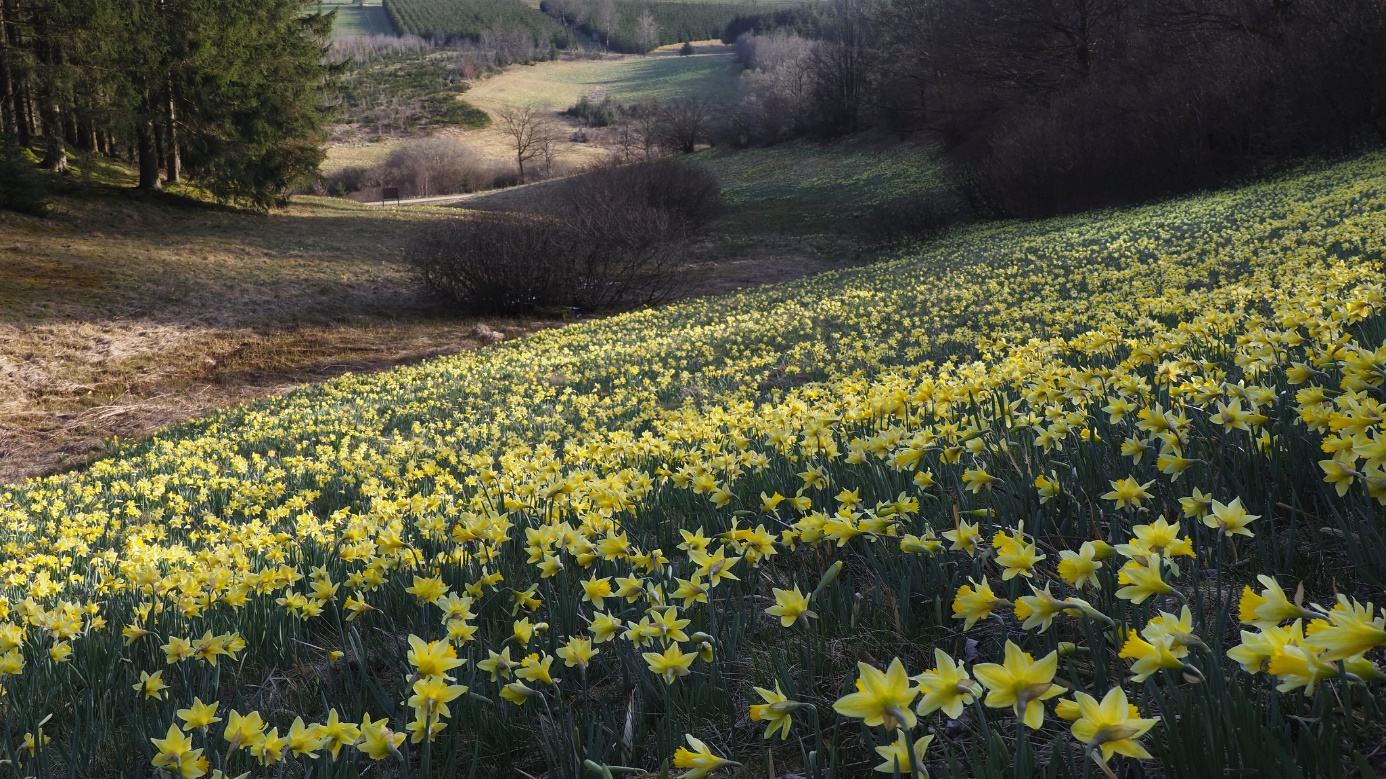 The Article 17 reporting format has five main parts:Part A – General report: it gives an overview of the implementation and general measures taken under Directive 92/43/EEC. Part B – Report format on the ‘main results of the surveillance under Article 11’ for Annex II, IV and V species of Directive 92/43/EEC (Species reports): it gives background information for assessment of the conservation status of a species.Part C – Assessing conservation status of a species (Species evaluation matrix): the evaluation matrix used to assess the conservation status of a species using the information in the Part B reports. The assessment conclusions for each species are also reported in the respective Part B report.Part D – Report format on the ‘main results of the surveillance under Article 11’ for Annex I habitat types of Directive 92/43/EEC (Habitat type reports): it gives background information for assessment of the conservation status of a habitat type.Part E – Assessing conservation status of a habitat type (Habitat type evaluation matrix): the evaluation matrix used to assess the conservation status of a habitat type using the information in the Part D reports. The assessment conclusions for each habitat type are also reported in the respective Part D report.Each of these sections has several data-fields, which must be filled in according to the instructions given in the explanatory notes. The explanatory notes provide the necessary guidance for filling in the fields, and they make reference to other necessary material such as reference material and technical guidance, which is provided in the online ‘Article 17 reference portal’. Main sections of the Article 17 report format PART A - General report format PART B – Report format on the 'main results of the surveillance under Article 11’ for Annex II, IV and V species of Directive 92/43/EECPart C - Assessing Conservation Status of a speciesGeneral evaluation matrix (per biogeographical/marine region within a MS)Part D - Report format on the 'main results of the surveillance under Article 11’ for Annex I habitat types of Directive 92/43/EECPart E - Assessing Conservation Status of a Habitat TypeGeneral evaluation matrix (per biogeographical/marine region within a MS)Part A - General report formatThis section needs to be filled once covering the Member State as a wholeMain achievements under Directive 92/43/EECThis section needs to be filled once covering the Member State as a wholeGeneral information on the implementation of Directive 92/43/EEC – links to information sources of the Member State and information on coherence of the Natura 2000 networkThis section needs to be filled once covering the Member State as a wholeReintroduction of Annex IV species (Art. 22.a of Directive 92/43/EEC)This section needs to be filled once covering the Member State as a wholePart B - Report format on the ‘main results of the surveillance under Article 11’ for Annex II, IV and V species of Directive 92/43/EECThis section needs to be filled for all relevant species of a Member State in accordance with the guidance given in the explanatory notes and relevant check-lists in the online ‘Article 17 reference portal’.NATIONAL LEVELThis section needs to be filled for all relevant species of a Member State in accordance with the guidance given in the explanatory notes and relevant check-lists in the online ‘Article 17 reference portal’.General informationThis section needs to be filled for all relevant species of a Member State in accordance with the guidance given in the explanatory notes and relevant check-lists in the online ‘Article 17 reference portal’.MapsThis section needs to be filled for all relevant species of a Member State in accordance with the guidance given in the explanatory notes and relevant check-lists in the online ‘Article 17 reference portal’.Information related to Annex V species (Article 14 of Directive 92/43/EEC)This section needs to be filled for all relevant species of a Member State in accordance with the guidance given in the explanatory notes and relevant check-lists in the online ‘Article 17 reference portal’.BIOGEOGRAPHICAL / MARINE LEVELThis section needs to be filled for all relevant species of a Member State in accordance with the guidance given in the explanatory notes and relevant check-lists in the online ‘Article 17 reference portal’.Biogeographical and marine regionsThis section needs to be filled for all relevant species of a Member State in accordance with the guidance given in the explanatory notes and relevant check-lists in the online ‘Article 17 reference portal’.RangeThis section needs to be filled for all relevant species of a Member State in accordance with the guidance given in the explanatory notes and relevant check-lists in the online ‘Article 17 reference portal’.PopulationThis section needs to be filled for all relevant species of a Member State in accordance with the guidance given in the explanatory notes and relevant check-lists in the online ‘Article 17 reference portal’.Habitat for the speciesThis section needs to be filled for all relevant species of a Member State in accordance with the guidance given in the explanatory notes and relevant check-lists in the online ‘Article 17 reference portal’.Main pressures and threatsThis section needs to be filled for all relevant species of a Member State in accordance with the guidance given in the explanatory notes and relevant check-lists in the online ‘Article 17 reference portal’.Conservation measuresThis section needs to be filled for all relevant species of a Member State in accordance with the guidance given in the explanatory notes and relevant check-lists in the online ‘Article 17 reference portal’.Future prospectsThis section needs to be filled for all relevant species of a Member State in accordance with the guidance given in the explanatory notes and relevant check-lists in the online ‘Article 17 reference portal’.ConclusionsThis section needs to be filled for all relevant species of a Member State in accordance with the guidance given in the explanatory notes and relevant check-lists in the online ‘Article 17 reference portal’.Natura 2000 (proposed Sites of Community Importance (pSCIs), Sites of Community Importance (SCIs) and Special Areas of Conservation (SACs) coverage for Annex II species of Directive 92/43/EECThis section needs to be filled for all relevant species of a Member State in accordance with the guidance given in the explanatory notes and relevant check-lists in the online ‘Article 17 reference portal’.Complementary informationThis section needs to be filled for all relevant species of a Member State in accordance with the guidance given in the explanatory notes and relevant check-lists in the online ‘Article 17 reference portal’.Part D - Report format on the ‘main results of the surveillance under Article 11’ for Annex I habitat types of Directive 92/43/EECThis section needs to be filled for all Annex I habitat types of a Member State in accordance with the guidance given in the explanatory notes and relevant check-lists in the online ‘Article 17 reference portal’.NATIONAL LEVELThis section needs to be filled for all Annex I habitat types of a Member State in accordance with the guidance given in the explanatory notes and relevant check-lists in the online ‘Article 17 reference portal’.General informationThis section needs to be filled for all Annex I habitat types of a Member State in accordance with the guidance given in the explanatory notes and relevant check-lists in the online ‘Article 17 reference portal’.MapsThis section needs to be filled for all Annex I habitat types of a Member State in accordance with the guidance given in the explanatory notes and relevant check-lists in the online ‘Article 17 reference portal’.BIOGEOGRAPHICAL / MARINE LEVELThis section needs to be filled for all Annex I habitat types of a Member State in accordance with the guidance given in the explanatory notes and relevant check-lists in the online ‘Article 17 reference portal’.Biogeographical and marine regionsThis section needs to be filled for all Annex I habitat types of a Member State in accordance with the guidance given in the explanatory notes and relevant check-lists in the online ‘Article 17 reference portal’.RangeThis section needs to be filled for all Annex I habitat types of a Member State in accordance with the guidance given in the explanatory notes and relevant check-lists in the online ‘Article 17 reference portal’.Area covered by habitatThis section needs to be filled for all Annex I habitat types of a Member State in accordance with the guidance given in the explanatory notes and relevant check-lists in the online ‘Article 17 reference portal’.Structure and functionsThis section needs to be filled for all Annex I habitat types of a Member State in accordance with the guidance given in the explanatory notes and relevant check-lists in the online ‘Article 17 reference portal’.Main pressures and threatsThis section needs to be filled for all Annex I habitat types of a Member State in accordance with the guidance given in the explanatory notes and relevant check-lists in the online ‘Article 17 reference portal’.Conservation measuresThis section needs to be filled for all Annex I habitat types of a Member State in accordance with the guidance given in the explanatory notes and relevant check-lists in the online ‘Article 17 reference portal’.Future prospectsThis section needs to be filled for all Annex I habitat types of a Member State in accordance with the guidance given in the explanatory notes and relevant check-lists in the online ‘Article 17 reference portal’.ConclusionsThis section needs to be filled for all Annex I habitat types of a Member State in accordance with the guidance given in the explanatory notes and relevant check-lists in the online ‘Article 17 reference portal’.Natura 2000 (proposed Sites of Community Importance (pSCIs), Sites of Community Importance (SCIs) and Special Areas of Conservation (SACs) coverage for Annex I habitat types of Directive 92/43/EECThis section needs to be filled for all Annex I habitat types of a Member State in accordance with the guidance given in the explanatory notes and relevant check-lists in the online ‘Article 17 reference portal’.Complementary informationThis section needs to be filled for all Annex I habitat types of a Member State in accordance with the guidance given in the explanatory notes and relevant check-lists in the online ‘Article 17 reference portal’.Member StateUse two-digit code according to list in the Reference portalUse two-digit code according to list in the Reference portalMain achievements under Directive 92/43/EECMain achievements under Directive 92/43/EECMain achievements under Directive 92/43/EECFree textMain achievements:Describe briefly the main achievements under Directive 92/43/EEC during the reporting period with a special emphasis on the Sites of Community Importance (SCIs) and Special Areas of Conservation (SAC) of Natura 2000 network. Success story example:If available, describe briefly at least one success story. It can concern any habitat type or species that shows a genuine improvement in conservation status and / or overall trend in conservation status during the reporting period. The improvements described should be conservation measure driven, should concern the current reporting period but may well include measures that started at an earlier point in time.If a Member State wishes to add further documentation to what is requested in this format, mention such documentation as Annexes together with their filenames at the end of this free text section and upload the relevant files to the EEA’s Reporting Mechanism together with the rest of the report. If possible, provide a translation into English.Free textMain achievements:Describe briefly the main achievements under Directive 92/43/EEC during the reporting period with a special emphasis on the Sites of Community Importance (SCIs) and Special Areas of Conservation (SAC) of Natura 2000 network. Success story example:If available, describe briefly at least one success story. It can concern any habitat type or species that shows a genuine improvement in conservation status and / or overall trend in conservation status during the reporting period. The improvements described should be conservation measure driven, should concern the current reporting period but may well include measures that started at an earlier point in time.If a Member State wishes to add further documentation to what is requested in this format, mention such documentation as Annexes together with their filenames at the end of this free text section and upload the relevant files to the EEA’s Reporting Mechanism together with the rest of the report. If possible, provide a translation into English.Free textMain achievements:Describe briefly the main achievements under Directive 92/43/EEC during the reporting period with a special emphasis on the Sites of Community Importance (SCIs) and Special Areas of Conservation (SAC) of Natura 2000 network. Success story example:If available, describe briefly at least one success story. It can concern any habitat type or species that shows a genuine improvement in conservation status and / or overall trend in conservation status during the reporting period. The improvements described should be conservation measure driven, should concern the current reporting period but may well include measures that started at an earlier point in time.If a Member State wishes to add further documentation to what is requested in this format, mention such documentation as Annexes together with their filenames at the end of this free text section and upload the relevant files to the EEA’s Reporting Mechanism together with the rest of the report. If possible, provide a translation into English.1.1 Text in national language1.1 Text in national languageMaximum 2-3 pages1.2 Translation into EnglishOptional1.2 Translation into EnglishOptional1.3 Name, code and season of feature(s) in success stories1.3 Name, code and season of feature(s) in success storiesHabitat type Biogeographical/marine region of habitat type Species Biogeographical/marine region of speciesGeneral information on the implementation of Directive 92/43/EEC– links to information sources of the Member State and information on coherence of the Natura 2000 networkGeneral information on the implementation of Directive 92/43/EEC– links to information sources of the Member State and information on coherence of the Natura 2000 networkProvide a link to Internet address(es) for national information sources where the requested information can be found or explain how to access this information.Provide a link to Internet address(es) for national information sources where the requested information can be found or explain how to access this information.2.1 General information on Directive 92/43/EECURL/text2.2 Information on the network of proposed Sites of Community Importance (pSCIs), Sites of Community Importance (SCIs) and Special Areas of Conservation (SACs)URL/text2.3 Monitoring schemes (Art. 11 of Directive 92/43/EEC)URL/text2.4 Protection of species (Art. 12–16 of Directive 92/43/EEC)URL/text2.5 Impact of measures referred to in the Art. 6.1  on the conservation status of Annex I habitats and Annex II species (Art. 17.1 of Directive 92/43/EEC)URL/text2.6 Transposition of the Directive (legal texts)URL/text2.7 Measures taken to ensure the coherence of the Natura 2000 network (Art. 10 of Directive 92/43/EEC) (Free text)General description of the main measures taken (overview at national level, activities taken including legal measures, systematic studies, links to online resources - do not give detailed site by site descriptions). Reintroduction of Annex IV species (Art. 22.a of Directive 92/43/EEC)Reintroduction of Annex IV species (Art. 22.a of Directive 92/43/EEC)Repeat fields 3.1 to 3.8 for each species as needed.Repeat fields 3.1 to 3.8 for each species as needed.3.1 Species codeSelect code from species checklist in the Reference portal3.2 Species scientific name Select species name from species checklist in the Reference portal3.3 Alternative species scientific nameOptional3.4 Common nameOptionalIn national language3.5 Reintroduction period3.6 Reintroduction location and number of individuals reintroduceda) Locationb) Number of individuals3.7 Is the reintroduction successful?YESNOToo early to say3.8 Additional information on the reintroductionOptionalFree textNATIONAL LEVELGeneral informationGeneral information1.1 Member StateUse two-digit code according to list in the Reference portal1.2 Species code Select code from species checklist in the Reference portal1.3 Species scientific nameSelect species name from species checklist in the Reference portal1.4 Alternative species scientific nameOptionalScientific name used at the national level if different to 1.31.5 Common nameOptionalIn national languageMapsMapsDistribution of the species within the Member State concerned.Distribution of the species within the Member State concerned.2.1 Sensitive speciesThe spatial information provided relates to a species (or subspecies) to be treated as ‘sensitive’ YESNO2.2 Year or periodYear or period when distribution was last updated2.3 Distribution mapSubmit a map together with relevant metadata following the technical specifications in the Explanatory Notes . The standard for species distribution is 10x10km ETRS 89 grid cells, LAEA (EPSG:3035) projection. 2.4 Distribution map
Method usedSelect one of the following methods:a) Complete survey or a statistically robust estimate b) Based mainly on extrapolation from a limited amount of datac) Based mainly on expert opinion with very limited datad) Insufficient or no data available2.5 Additional mapsOptionalMS can submit an additional map, deviating from standard submission map under 2.3 and/or a range map2.6 Additional informationOptionalOther relevant information, complementary to the data requested under fields 2.1–2.5 Free textInformation related to Annex V species (Art. 14 of Directive 92/43/EEC)Information related to Annex V species (Art. 14 of Directive 92/43/EEC)Information related to Annex V species (Art. 14 of Directive 92/43/EEC)Information related to Annex V species (Art. 14 of Directive 92/43/EEC)Information related to Annex V species (Art. 14 of Directive 92/43/EEC)Information related to Annex V species (Art. 14 of Directive 92/43/EEC)Information related to Annex V species (Art. 14 of Directive 92/43/EEC)Information related to Annex V species (Art. 14 of Directive 92/43/EEC)Information related to Annex V species (Art. 14 of Directive 92/43/EEC)Information related to Annex V species (Art. 14 of Directive 92/43/EEC)3.1 Is the species taken in the wild/exploited?Is the species taken in the wild/exploited?if the answer is NO then do not fill in the remaining fields of this section.If the reply is YES and the Conservation Status is Favourable tick in 3.2 if measures are needed. Then continue to field 3.3 for all species with Unfavourable conservation status and for species with Favourable status for which measures are needed. Complete fields 3.4 and 3.5 for all Annex V species regardless of their conservation status.Is the species taken in the wild/exploited?if the answer is NO then do not fill in the remaining fields of this section.If the reply is YES and the Conservation Status is Favourable tick in 3.2 if measures are needed. Then continue to field 3.3 for all species with Unfavourable conservation status and for species with Favourable status for which measures are needed. Complete fields 3.4 and 3.5 for all Annex V species regardless of their conservation status.Is the species taken in the wild/exploited?if the answer is NO then do not fill in the remaining fields of this section.If the reply is YES and the Conservation Status is Favourable tick in 3.2 if measures are needed. Then continue to field 3.3 for all species with Unfavourable conservation status and for species with Favourable status for which measures are needed. Complete fields 3.4 and 3.5 for all Annex V species regardless of their conservation status.Is the species taken in the wild/exploited?if the answer is NO then do not fill in the remaining fields of this section.If the reply is YES and the Conservation Status is Favourable tick in 3.2 if measures are needed. Then continue to field 3.3 for all species with Unfavourable conservation status and for species with Favourable status for which measures are needed. Complete fields 3.4 and 3.5 for all Annex V species regardless of their conservation status.Is the species taken in the wild/exploited?if the answer is NO then do not fill in the remaining fields of this section.If the reply is YES and the Conservation Status is Favourable tick in 3.2 if measures are needed. Then continue to field 3.3 for all species with Unfavourable conservation status and for species with Favourable status for which measures are needed. Complete fields 3.4 and 3.5 for all Annex V species regardless of their conservation status.YESNOYESNOYESNOYESNO3.2 Are measures needed for the species (only for species in favourable conservation status)?If the species is in FV status are measures needed under Art. 14?If the species is in FV status are measures needed under Art. 14?If the species is in FV status are measures needed under Art. 14?If the species is in FV status are measures needed under Art. 14?If the species is in FV status are measures needed under Art. 14?YESNOYESNOYESNOYESNO3.3 Which of the measures in Art. 14 have been taken?Tick the relevant fields for all species with Unfavourable Conservation Status in one or more biogeographical/marine region where the species occurs and for species with Favourable Status for which measures are needed.Tick the relevant fields for all species with Unfavourable Conservation Status in one or more biogeographical/marine region where the species occurs and for species with Favourable Status for which measures are needed.Tick the relevant fields for all species with Unfavourable Conservation Status in one or more biogeographical/marine region where the species occurs and for species with Favourable Status for which measures are needed.Tick the relevant fields for all species with Unfavourable Conservation Status in one or more biogeographical/marine region where the species occurs and for species with Favourable Status for which measures are needed.Tick the relevant fields for all species with Unfavourable Conservation Status in one or more biogeographical/marine region where the species occurs and for species with Favourable Status for which measures are needed.Tick the relevant fields for all species with Unfavourable Conservation Status in one or more biogeographical/marine region where the species occurs and for species with Favourable Status for which measures are needed.Tick the relevant fields for all species with Unfavourable Conservation Status in one or more biogeographical/marine region where the species occurs and for species with Favourable Status for which measures are needed.Tick the relevant fields for all species with Unfavourable Conservation Status in one or more biogeographical/marine region where the species occurs and for species with Favourable Status for which measures are needed.Tick the relevant fields for all species with Unfavourable Conservation Status in one or more biogeographical/marine region where the species occurs and for species with Favourable Status for which measures are needed.3.3 Which of the measures in Art. 14 have been taken?a) regulations regarding access to propertya) regulations regarding access to propertya) regulations regarding access to propertya) regulations regarding access to propertya) regulations regarding access to propertya) regulations regarding access to propertyYES NOYES NOYES NO3.3 Which of the measures in Art. 14 have been taken?b) temporary or local prohibition of the taking of specimens in the wild and exploitation b) temporary or local prohibition of the taking of specimens in the wild and exploitation b) temporary or local prohibition of the taking of specimens in the wild and exploitation b) temporary or local prohibition of the taking of specimens in the wild and exploitation b) temporary or local prohibition of the taking of specimens in the wild and exploitation b) temporary or local prohibition of the taking of specimens in the wild and exploitation YESNOYESNOYESNO3.3 Which of the measures in Art. 14 have been taken?c) regulation of the periods and/or methods of taking specimens c) regulation of the periods and/or methods of taking specimens c) regulation of the periods and/or methods of taking specimens c) regulation of the periods and/or methods of taking specimens c) regulation of the periods and/or methods of taking specimens c) regulation of the periods and/or methods of taking specimens YESNOYESNOYESNO3.3 Which of the measures in Art. 14 have been taken?d) application of hunting and fishing rules which take account of the conservation of such populations d) application of hunting and fishing rules which take account of the conservation of such populations d) application of hunting and fishing rules which take account of the conservation of such populations d) application of hunting and fishing rules which take account of the conservation of such populations d) application of hunting and fishing rules which take account of the conservation of such populations d) application of hunting and fishing rules which take account of the conservation of such populations YESNOYESNOYESNO3.3 Which of the measures in Art. 14 have been taken?e) establishment of a system of licences for taking specimens or of quotas e) establishment of a system of licences for taking specimens or of quotas e) establishment of a system of licences for taking specimens or of quotas e) establishment of a system of licences for taking specimens or of quotas e) establishment of a system of licences for taking specimens or of quotas e) establishment of a system of licences for taking specimens or of quotas YESNOYESNOYESNO3.3 Which of the measures in Art. 14 have been taken?f) regulation of the purchase, sale, offering for sale, keeping for sale or transport for sale of specimens f) regulation of the purchase, sale, offering for sale, keeping for sale or transport for sale of specimens f) regulation of the purchase, sale, offering for sale, keeping for sale or transport for sale of specimens f) regulation of the purchase, sale, offering for sale, keeping for sale or transport for sale of specimens f) regulation of the purchase, sale, offering for sale, keeping for sale or transport for sale of specimens f) regulation of the purchase, sale, offering for sale, keeping for sale or transport for sale of specimens YESNOYESNOYESNO3.3 Which of the measures in Art. 14 have been taken?g) breeding in captivity of animal species as well as artificial propagation of plant species g) breeding in captivity of animal species as well as artificial propagation of plant species g) breeding in captivity of animal species as well as artificial propagation of plant species g) breeding in captivity of animal species as well as artificial propagation of plant species g) breeding in captivity of animal species as well as artificial propagation of plant species g) breeding in captivity of animal species as well as artificial propagation of plant species YESNOYESNOYESNO3.3 Which of the measures in Art. 14 have been taken?h) other measures, if yes, describe h) other measures, if yes, describe h) other measures, if yes, describe h) other measures, if yes, describe h) other measures, if yes, describe h) other measures, if yes, describe YESNOYESNOYESNO3.3 Which of the measures in Art. 14 have been taken?If ‘yes, other measures’ have been taken, describe those measuresFree textIf ‘yes, other measures’ have been taken, describe those measuresFree textIf ‘yes, other measures’ have been taken, describe those measuresFree textIf ‘yes, other measures’ have been taken, describe those measuresFree textIf ‘yes, other measures’ have been taken, describe those measuresFree textIf ‘yes, other measures’ have been taken, describe those measuresFree textIf ‘yes, other measures’ have been taken, describe those measuresFree textIf ‘yes, other measures’ have been taken, describe those measuresFree textIf ‘yes, other measures’ have been taken, describe those measuresFree text3.4 Hunting bag or quantity taken in the wild regardless of conservation status - for Mammals and Acipenseridae (Fish)a) UnitUse reporting unit as in field 6.2 a)Use reporting unit as in field 6.2 a)Use reporting unit as in field 6.2 a)Use reporting unit as in field 6.2 a)Use reporting unit as in field 6.2 a)Use reporting unit as in field 6.2 a)Use reporting unit as in field 6.2 a)Use reporting unit as in field 6.2 a)3.4 Hunting bag or quantity taken in the wild regardless of conservation status - for Mammals and Acipenseridae (Fish)b) Statistics/ quantity takenProvide statistics/quantity taken per hunting season or per year (where season is not used) over the reporting periodProvide statistics/quantity taken per hunting season or per year (where season is not used) over the reporting periodProvide statistics/quantity taken per hunting season or per year (where season is not used) over the reporting periodProvide statistics/quantity taken per hunting season or per year (where season is not used) over the reporting periodProvide statistics/quantity taken per hunting season or per year (where season is not used) over the reporting periodProvide statistics/quantity taken per hunting season or per year (where season is not used) over the reporting periodProvide statistics/quantity taken per hunting season or per year (where season is not used) over the reporting periodProvide statistics/quantity taken per hunting season or per year (where season is not used) over the reporting period3.4 Hunting bag or quantity taken in the wild regardless of conservation status - for Mammals and Acipenseridae (Fish)b) Statistics/ quantity takenSeason/year 1Season/year 2Season/ year 3Season/year 4Season/year 4Season/year 4Season/year 5Season/year 63.4 Hunting bag or quantity taken in the wild regardless of conservation status - for Mammals and Acipenseridae (Fish)Min. (raw, i.e. not rounded)3.4 Hunting bag or quantity taken in the wild regardless of conservation status - for Mammals and Acipenseridae (Fish)Max. (raw, i.e. not rounded)3.4 Hunting bag or quantity taken in the wild regardless of conservation status - for Mammals and Acipenseridae (Fish)Unknown3.5 Hunting bag or quantity taken in the wild
Method usedSelect one of the following methods:a) Complete survey or a statistically robust estimate b) Based mainly on extrapolation from a limited amount of datac) Based mainly on expert opinion with very limited datad) Insufficient or no data availableSelect one of the following methods:a) Complete survey or a statistically robust estimate b) Based mainly on extrapolation from a limited amount of datac) Based mainly on expert opinion with very limited datad) Insufficient or no data availableSelect one of the following methods:a) Complete survey or a statistically robust estimate b) Based mainly on extrapolation from a limited amount of datac) Based mainly on expert opinion with very limited datad) Insufficient or no data availableSelect one of the following methods:a) Complete survey or a statistically robust estimate b) Based mainly on extrapolation from a limited amount of datac) Based mainly on expert opinion with very limited datad) Insufficient or no data availableSelect one of the following methods:a) Complete survey or a statistically robust estimate b) Based mainly on extrapolation from a limited amount of datac) Based mainly on expert opinion with very limited datad) Insufficient or no data availableSelect one of the following methods:a) Complete survey or a statistically robust estimate b) Based mainly on extrapolation from a limited amount of datac) Based mainly on expert opinion with very limited datad) Insufficient or no data availableSelect one of the following methods:a) Complete survey or a statistically robust estimate b) Based mainly on extrapolation from a limited amount of datac) Based mainly on expert opinion with very limited datad) Insufficient or no data availableSelect one of the following methods:a) Complete survey or a statistically robust estimate b) Based mainly on extrapolation from a limited amount of datac) Based mainly on expert opinion with very limited datad) Insufficient or no data availableSelect one of the following methods:a) Complete survey or a statistically robust estimate b) Based mainly on extrapolation from a limited amount of datac) Based mainly on expert opinion with very limited datad) Insufficient or no data available3.6 Additional informationOptionalOther relevant information, complementary to the data requested under fields 3.1– 3.5 Free textOther relevant information, complementary to the data requested under fields 3.1– 3.5 Free textOther relevant information, complementary to the data requested under fields 3.1– 3.5 Free textOther relevant information, complementary to the data requested under fields 3.1– 3.5 Free textOther relevant information, complementary to the data requested under fields 3.1– 3.5 Free textOther relevant information, complementary to the data requested under fields 3.1– 3.5 Free textOther relevant information, complementary to the data requested under fields 3.1– 3.5 Free textOther relevant information, complementary to the data requested under fields 3.1– 3.5 Free textOther relevant information, complementary to the data requested under fields 3.1– 3.5 Free textBIOGEOGRAPHICAL LEVELComplete for each biogeographical region or marine region concerned.Biogeographical and marine regionsBiogeographical and marine regions4.1 Biogeographical or marine region where the species occursChoose one of the following:Alpine, Atlantic, Black Sea, Boreal, Continental, Mediterranean, Macaronesian, Pannonian, Steppic, Marine Atlantic, Marine Mediterranean, Marine Black Sea, Marine Macaronesian and Marine Baltic Sea 4.2 First time reportingPlease indicate if this is the first reporting round for this species in this biogeographical/marine region(excluding situations involving a change to species name or code between reporting periods)YESNO4.3 Additional informationPlease indicate the nature of the first-time reporting. Any other additional information is optional.4.4 Sources of informationFor data reported in the sections below provide relevant available bibliographic references and/or link to Internet site(s)Range Range Range Range Range within the biogeographical/marine region concerned.Range within the biogeographical/marine region concerned.Range within the biogeographical/marine region concerned.Range within the biogeographical/marine region concerned.5.1 Surface areaTotal surface area of the range within biogeographical/marine region concerned in km²Total surface area of the range within biogeographical/marine region concerned in km²Total surface area of the range within biogeographical/marine region concerned in km²5.2 Change and reason for change in surface area of rangeIs there a change between reporting periods? (If yes, more than 1 option b) to f) can be chosen)no, there is no changeyes, due to genuine changeyes, due to improved knowledge/more accurate datayes, due to the use of different methodyes, but nature of change is unknownyes, due to other reasonsIs there a change between reporting periods? (If yes, more than 1 option b) to f) can be chosen)no, there is no changeyes, due to genuine changeyes, due to improved knowledge/more accurate datayes, due to the use of different methodyes, but nature of change is unknownyes, due to other reasonsIs there a change between reporting periods? (If yes, more than 1 option b) to f) can be chosen)no, there is no changeyes, due to genuine changeyes, due to improved knowledge/more accurate datayes, due to the use of different methodyes, but nature of change is unknownyes, due to other reasons5.2 Change and reason for change in surface area of rangeThe change is mainly due to (select one of the reasons below):genuine change improved knowledge or more accurate data the use of a different method unknown other reasonsThe change is mainly due to (select one of the reasons below):genuine change improved knowledge or more accurate data the use of a different method unknown other reasonsThe change is mainly due to (select one of the reasons below):genuine change improved knowledge or more accurate data the use of a different method unknown other reasons5.3 Short-term trend
Period2013 - 2024 (rolling 12-year time window) or period as close as possible to that. The short-term trend should be used for the assessment of range2013 - 2024 (rolling 12-year time window) or period as close as possible to that. The short-term trend should be used for the assessment of range2013 - 2024 (rolling 12-year time window) or period as close as possible to that. The short-term trend should be used for the assessment of range5.4 Short-term trend
DirectionSelect one of the following:stable increasing decreasing uncertain unknownSelect one of the following:stable increasing decreasing uncertain unknownSelect one of the following:stable increasing decreasing uncertain unknown5.5 Short-term trend
Magnitude                     Optionala) Estimated MinimumPercentage change over the period indicated in the field 5.3. If a precise value is known, please provide the same value under both minimum and maximum Percentage change over the period indicated in the field 5.3. If a precise value is known, please provide the same value under both minimum and maximum 5.5 Short-term trend
Magnitude                     Optionalb) Estimated MaximumPercentage change over the period indicated in the field 5.3. If a precise value is known, please provide the same value under both minimum and maximumPercentage change over the period indicated in the field 5.3. If a precise value is known, please provide the same value under both minimum and maximum5.5 Short-term trend
Magnitude                     Optionalc) Pre-defined rangeWhere a precise value is not known (5.5 a & b) provide a range. The ranges are provided with a positive or negative sign.0 – 12% 13-25% 26 – 50% 51 – 100% >100%Where a precise value is not known (5.5 a & b) provide a range. The ranges are provided with a positive or negative sign.0 – 12% 13-25% 26 – 50% 51 – 100% >100%5.5 Short-term trend
Magnitude                     Optionald) UnknownIndicate if the trend magnitude is unknownIndicate if the trend magnitude is unknown5.6. Short-term trend
MagnitudeType of estimateOptionalBest estimate / multi-year mean / 95% confidence interval / minimum/pre-defined range Best estimate / multi-year mean / 95% confidence interval / minimum/pre-defined range Best estimate / multi-year mean / 95% confidence interval / minimum/pre-defined range 5.7 Short-term trend
Method usedSelect one of the following methods:a) Complete survey or a statistically robust estimate b) Based mainly on extrapolation from a limited amount of datac) Based mainly on expert opinion with very limited datad) Insufficient or no data availableSelect one of the following methods:a) Complete survey or a statistically robust estimate b) Based mainly on extrapolation from a limited amount of datac) Based mainly on expert opinion with very limited datad) Insufficient or no data availableSelect one of the following methods:a) Complete survey or a statistically robust estimate b) Based mainly on extrapolation from a limited amount of datac) Based mainly on expert opinion with very limited datad) Insufficient or no data available5.8 Long-term trend
PeriodOptional2000 - 2024 (rolling 24-year time window) or period as close as possible to that.2000 - 2024 (rolling 24-year time window) or period as close as possible to that.2000 - 2024 (rolling 24-year time window) or period as close as possible to that.5.9 Long-term trend
DirectionOptionalSelect one of the following:stable increasing decreasing uncertain unknownSelect one of the following:stable increasing decreasing uncertain unknownSelect one of the following:stable increasing decreasing uncertain unknown5.10 Long-term trend
Magnitude Optionala) MinimumPercentage change over the period indicated in the field 5.8. If a precise value is known provide the same value under both minimum and maximumPercentage change over the period indicated in the field 5.8. If a precise value is known provide the same value under both minimum and maximum5.10 Long-term trend
Magnitude Optionalb) MaximumPercentage change over the period indicated in the field 5.8. If a precise value is known provide the same value under both minimum and maximumPercentage change over the period indicated in the field 5.8. If a precise value is known provide the same value under both minimum and maximum5.11 Long-term trend
Method usedOptionalSelect one of the following methods:a) Complete survey or a statistically robust estimate b) Based mainly on extrapolation from a limited amount of datac) Based mainly on expert opinion with very limited datad) Insufficient or no data availableSelect one of the following methods:a) Complete survey or a statistically robust estimate b) Based mainly on extrapolation from a limited amount of datac) Based mainly on expert opinion with very limited datad) Insufficient or no data availableSelect one of the following methods:a) Complete survey or a statistically robust estimate b) Based mainly on extrapolation from a limited amount of datac) Based mainly on expert opinion with very limited datad) Insufficient or no data available5.12 Favourable reference range a) In km² ora) In km² ora) In km² or5.12 Favourable reference range b) if a precise favourable reference range is unknown indicate if the range is: approximately equal to the favourable reference range (less than 2% smaller) between 2% and 10% smaller than the FRRbetween 11% and 50% smaller than the FRRbetween 51% and 100% smaller than the FRRb) if a precise favourable reference range is unknown indicate if the range is: approximately equal to the favourable reference range (less than 2% smaller) between 2% and 10% smaller than the FRRbetween 11% and 50% smaller than the FRRbetween 51% and 100% smaller than the FRRb) if a precise favourable reference range is unknown indicate if the range is: approximately equal to the favourable reference range (less than 2% smaller) between 2% and 10% smaller than the FRRbetween 11% and 50% smaller than the FRRbetween 51% and 100% smaller than the FRR5.12 Favourable reference range c) Indicate if favourable reference range is unknownc) Indicate if favourable reference range is unknownc) Indicate if favourable reference range is unknown5.12 Favourable reference range d) Indicate method used to set reference value (multiple methods can be chosen)d) Indicate method used to set reference value (multiple methods can be chosen)d) Indicate method used to set reference value (multiple methods can be chosen)5.12 Favourable reference range Model-based approachModel-based approachIndicate the quality of information available:High/Moderate/ Low5.12 Favourable reference range Reference-based approachReference-based approachIndicate the quality of information available:High/Moderate/ Low5.12 Favourable reference range Expert opinionExpert opinionExpert opinion5.12 Favourable reference range Other (elaborate in Additional information 5.14)Other (elaborate in Additional information 5.14)Other (elaborate in Additional information 5.14)5.13 Range when Directive came into forceOptionalIndicate the surface area (km2) at the date of entry of the Directive into force (free text).Indicate the surface area (km2) at the date of entry of the Directive into force (free text).Indicate the surface area (km2) at the date of entry of the Directive into force (free text).5.14 Additional informationOptionalOther relevant information, complementary to the data requested under fields 5.1–5.13 Free textOther relevant information, complementary to the data requested under fields 5.1–5.13 Free textOther relevant information, complementary to the data requested under fields 5.1–5.13 Free textPopulationPopulationPopulationPopulationPopulation within the biogeographical/marine region concerned.Population within the biogeographical/marine region concerned.Population within the biogeographical/marine region concerned.Population within the biogeographical/marine region concerned.6.1 Year or periodYear or period when population size was last determinedYear or period when population size was last determinedYear or period when population size was last determined6.2 Population size (in reporting unit)a) Unit Use unit according to check list in the Reference portalUse unit according to check list in the Reference portal6.2 Population size (in reporting unit)b) MinimumNumber (raw, i.e. not rounded). Provide either interval (b and c) and/or best single value(d)Number (raw, i.e. not rounded). Provide either interval (b and c) and/or best single value(d)6.2 Population size (in reporting unit)c) MaximumNumber (raw, i.e. not rounded) Provide either interval (b and c) and/or best single value (d) Number (raw, i.e. not rounded) Provide either interval (b and c) and/or best single value (d) 6.2 Population size (in reporting unit)d) Best single valueNumber (raw, i.e. not rounded). Provide either interval (b and c) and/or best single value (d)Number (raw, i.e. not rounded). Provide either interval (b and c) and/or best single value (d)6.2 Population size (in reporting unit)e) ClassPopulation class (1 to 14, provide where reporting individuals and where the number is not precisely known)Class	Population size1	0-502	50-1003	100-5004	500-10005	1000-50006	5000-10 0007	10 000-50 0008	50 000-100 0009	100 000-500 00010	500 000-1 000 00011	1 000 000-5 000 00012	5 000 000-10 000 00013	10 000 000-50 000 00014	50 000 000-100 000 000Population class (1 to 14, provide where reporting individuals and where the number is not precisely known)Class	Population size1	0-502	50-1003	100-5004	500-10005	1000-50006	5000-10 0007	10 000-50 0008	50 000-100 0009	100 000-500 00010	500 000-1 000 00011	1 000 000-5 000 00012	5 000 000-10 000 00013	10 000 000-50 000 00014	50 000 000-100 000 0006.3 Type of estimateBest estimate / multi-year mean / 95% confidence interval / minimumBest estimate / multi-year mean / 95% confidence interval / minimumBest estimate / multi-year mean / 95% confidence interval / minimum6.4 Quality of extrapolation to reporting unitOptionalHigh / Moderate / LowHigh / Moderate / LowHigh / Moderate / Low6.5 Additional population size(using population unit other than reporting unit) Optionala) UnitUse unit according to list in the Reference portalUse unit according to list in the Reference portal6.5 Additional population size(using population unit other than reporting unit) Optionalb) MinimumNumber (raw, i.e. not rounded). Provide either interval (b and c) and/or best single value (d)Number (raw, i.e. not rounded). Provide either interval (b and c) and/or best single value (d)6.5 Additional population size(using population unit other than reporting unit) Optionalc) MaximumNumber (raw, i.e. not rounded). Provide either interval (b and c) and/or best single value (d)Number (raw, i.e. not rounded). Provide either interval (b and c) and/or best single value (d)6.5 Additional population size(using population unit other than reporting unit) Optionald) Best single valueNumber (raw, i.e. not rounded). Provide either interval (b and c) and/or best single value (d)Number (raw, i.e. not rounded). Provide either interval (b and c) and/or best single value (d)6.6 Type of estimateOptionalBest estimate / multi-year mean / 95% confidence interval / minimumBest estimate / multi-year mean / 95% confidence interval / minimumBest estimate / multi-year mean / 95% confidence interval / minimum6.7 Population size 
Method usedSelect one of the following methods:a) Complete survey or a statistically robust estimate b) Based mainly on extrapolation from a limited amount of datac) Based mainly on expert opinion with very limited datad) Insufficient or no data availableSelect one of the following methods:a) Complete survey or a statistically robust estimate b) Based mainly on extrapolation from a limited amount of datac) Based mainly on expert opinion with very limited datad) Insufficient or no data availableSelect one of the following methods:a) Complete survey or a statistically robust estimate b) Based mainly on extrapolation from a limited amount of datac) Based mainly on expert opinion with very limited datad) Insufficient or no data available6.8 Change and reason for change in population sizeIs there a change between reporting periods? (If yes, more than 1 option b) to f) can be chosen)no, there is no changeyes, due to genuine changeyes, due to improved knowledge/more accurate datayes, due to the use of different methodyes, but nature of change is unknownyes, due to other reasonsIs there a change between reporting periods? (If yes, more than 1 option b) to f) can be chosen)no, there is no changeyes, due to genuine changeyes, due to improved knowledge/more accurate datayes, due to the use of different methodyes, but nature of change is unknownyes, due to other reasonsIs there a change between reporting periods? (If yes, more than 1 option b) to f) can be chosen)no, there is no changeyes, due to genuine changeyes, due to improved knowledge/more accurate datayes, due to the use of different methodyes, but nature of change is unknownyes, due to other reasons6.8 Change and reason for change in population sizeThe change is mainly due to (select one of the reasons below):genuine change improved knowledge or more accurate data the use of a different method unknown other reasonsThe change is mainly due to (select one of the reasons below):genuine change improved knowledge or more accurate data the use of a different method unknown other reasonsThe change is mainly due to (select one of the reasons below):genuine change improved knowledge or more accurate data the use of a different method unknown other reasons6.9 Short-term trend
Period2013 - 2024 (rolling 12-year time window) or period as close as possible to it. The short-term trend should be used for the assessment of population2013 - 2024 (rolling 12-year time window) or period as close as possible to it. The short-term trend should be used for the assessment of population2013 - 2024 (rolling 12-year time window) or period as close as possible to it. The short-term trend should be used for the assessment of population6.10 Short-term trend
DirectionSelect one of the following:stable increasing decreasing uncertain unknownSelect one of the following:stable increasing decreasing uncertain unknownSelect one of the following:stable increasing decreasing uncertain unknown6.11 Short-term trend
Magnitudea) Estimated MinimumPercentage change over the period indicated in the field 6.9. If a precise value is known, please provide the same value under both minimum and maximumPercentage change over the period indicated in the field 6.9. If a precise value is known, please provide the same value under both minimum and maximum6.11 Short-term trend
Magnitudeb) Estimated MaximumPercentage change over the period indicated in the field 6.9. If a precise value is known, please provide the same value under both minimum and maximumPercentage change over the period indicated in the field 6.9. If a precise value is known, please provide the same value under both minimum and maximum6.11 Short-term trend
Magnitudec) Pre-defined rangeWhere a precise value is not known (6.11 a & b) provide a range.  The ranges are provided with a positive or negative sign.0 – 12% 13 - 25% 26 - 50% 51 – 100% >100%Where a precise value is not known (6.11 a & b) provide a range.  The ranges are provided with a positive or negative sign.0 – 12% 13 - 25% 26 - 50% 51 – 100% >100%6.11 Short-term trend
Magnituded) UnknownIndicate if the trend magnitude is unknownIndicate if the trend magnitude is unknown6.12 Short-term trend
MagnitudeType of estimateBest estimate / multi-year mean / 95% confidence interval / minimum/pre-defined rangeBest estimate / multi-year mean / 95% confidence interval / minimum/pre-defined rangeBest estimate / multi-year mean / 95% confidence interval / minimum/pre-defined range6.13 Short-term trend
Method usedSelect one of the following methods:a) Complete survey or a statistically robust estimate b) Based mainly on extrapolation from a limited amount of datac) Based mainly on expert opinion with very limited datad) Insufficient or no data availableSelect one of the following methods:a) Complete survey or a statistically robust estimate b) Based mainly on extrapolation from a limited amount of datac) Based mainly on expert opinion with very limited datad) Insufficient or no data availableSelect one of the following methods:a) Complete survey or a statistically robust estimate b) Based mainly on extrapolation from a limited amount of datac) Based mainly on expert opinion with very limited datad) Insufficient or no data available6.14 Long-term trend
PeriodOptional2000 –2024 (rolling 24-year time window) or period as close as possible to it.2000 –2024 (rolling 24-year time window) or period as close as possible to it.2000 –2024 (rolling 24-year time window) or period as close as possible to it.6.15 Long-term trend
DirectionOptionalSelect one of the following:stable increasing decreasing uncertain unknownSelect one of the following:stable increasing decreasing uncertain unknownSelect one of the following:stable increasing decreasing uncertain unknown6.16 Long-term trend
MagnitudeOptionala) MinimumPercentage change over the period indicated in the field 6.14. If a precise value is known provide the same value under both minimum and maximumPercentage change over the period indicated in the field 6.14. If a precise value is known provide the same value under both minimum and maximum6.16 Long-term trend
MagnitudeOptionalb) MaximumPercentage change over the period indicated in the field 6.14. If a precise value is known provide the same value under both minimum and maximumPercentage change over the period indicated in the field 6.14. If a precise value is known provide the same value under both minimum and maximum6.16 Long-term trend
MagnitudeOptionalc) Confidence intervalIndicate confidence interval if a statistically reliable sampling scheme is usedIndicate confidence interval if a statistically reliable sampling scheme is used6.17 Long-term trend
Method usedOptionalSelect one of the following methods:a) Complete survey or a statistically robust estimate b) Based mainly on extrapolation from a limited amount of datac) Based mainly on expert opinion with very limited datad) Insufficient or no data availableSelect one of the following methods:a) Complete survey or a statistically robust estimate b) Based mainly on extrapolation from a limited amount of datac) Based mainly on expert opinion with very limited datad) Insufficient or no data availableSelect one of the following methods:a) Complete survey or a statistically robust estimate b) Based mainly on extrapolation from a limited amount of datac) Based mainly on expert opinion with very limited datad) Insufficient or no data available6.18 Favourable reference populationa) Population size (with unit) ora) Population size (with unit) ora) Population size (with unit) or6.18 Favourable reference populationb) if a precise favourable reference population is unknown indicate if the population is: approximately equal to the favourable reference population (less than 5% smaller) between 5% and 25% smaller than the FRPbetween 26% and 50% smaller than the FRPbetween 51% and 100% smaller than the FRPb) if a precise favourable reference population is unknown indicate if the population is: approximately equal to the favourable reference population (less than 5% smaller) between 5% and 25% smaller than the FRPbetween 26% and 50% smaller than the FRPbetween 51% and 100% smaller than the FRPb) if a precise favourable reference population is unknown indicate if the population is: approximately equal to the favourable reference population (less than 5% smaller) between 5% and 25% smaller than the FRPbetween 26% and 50% smaller than the FRPbetween 51% and 100% smaller than the FRP6.18 Favourable reference populationc) Indicate if favourable reference population is unknown c) Indicate if favourable reference population is unknown c) Indicate if favourable reference population is unknown 6.18 Favourable reference populationd) Indicate method used to set reference value (multiple methods can be chosen)d) Indicate method used to set reference value (multiple methods can be chosen)d) Indicate method used to set reference value (multiple methods can be chosen)6.18 Favourable reference populationModel-based approachModel-based approachIndicate the quality of information available:High/Moderate/Low6.18 Favourable reference populationReference-based approachReference-based approachIndicate the quality of information available:High/Moderate/Low6.18 Favourable reference populationExpert opinionExpert opinionExpert opinion6.18 Favourable reference populationOther (Elaborate in Additional information 6.20)Other (Elaborate in Additional information 6.20)Other (Elaborate in Additional information 6.20)6.19 Population size when Directive came into forceOptionalIndicate the population size at the date of entry of the Directive into force (free text). Indicate the population size at the date of entry of the Directive into force (free text). Indicate the population size at the date of entry of the Directive into force (free text). 6.20 Additional InformationOptionalOther relevant information, complementary to the data requested under fields 6.1–6.19 Free textOther relevant information, complementary to the data requested under fields 6.1–6.19 Free textOther relevant information, complementary to the data requested under fields 6.1–6.19 Free textHabitat for the speciesHabitat for the speciesHabitat for the species7.1 Sufficiency of area and quality of occupied habitata) Is area of occupied habitat sufficient (for long-term survival)? YESNOUnknownb) Is quality of occupied habitat sufficient (for long-term survival)? YESNOUnknownc) If NO to a) is there a sufficiently large area of unoccupied habitat of suitable quality (for long-term survival)? YESNOUnknowna) Is area of occupied habitat sufficient (for long-term survival)? YESNOUnknownb) Is quality of occupied habitat sufficient (for long-term survival)? YESNOUnknownc) If NO to a) is there a sufficiently large area of unoccupied habitat of suitable quality (for long-term survival)? YESNOUnknown7.2 Sufficiency of area and quality of occupied habitat
Method usedSelect one of the following methods:Select one of the following methods:7.2 Sufficiency of area and quality of occupied habitat
Method usedArea of habitatComplete survey or a statistically robust estimate Based mainly on extrapolation from a limited amount of dataBased mainly on expert opinion with very limited datad) Insufficient or no data availableQuality of habitatComplete survey or a statistically robust estimate Based mainly on extrapolation from a limited amount of dataBased mainly on expert opinion with very limited datad) Insufficient or no data available7.3 Short-term trend
Period2013 - 2024 (rolling 12-year time window) or period as close as possible to it. The short-term trend should be used for the assessment of habitat for species2013 - 2024 (rolling 12-year time window) or period as close as possible to it. The short-term trend should be used for the assessment of habitat for species7.4 Short-term trend
DirectionSelect one of the following:stable increasing decreasing uncertain unknownSelect one of the following:stable increasing decreasing uncertain unknown7.5 Short-term trend
Method usedSelect one of the following methods:a) Complete survey or a statistically robust estimate b) Based mainly on extrapolation from a limited amount of datac) Based mainly on expert opinion with very limited datad) Insufficient or no data availableSelect one of the following methods:a) Complete survey or a statistically robust estimate b) Based mainly on extrapolation from a limited amount of datac) Based mainly on expert opinion with very limited datad) Insufficient or no data available7.6 Long-term trend
PeriodOptional2000 - 2024 (rolling 24-year time window) or period as close as possible to it.2000 - 2024 (rolling 24-year time window) or period as close as possible to it.7.7 Long-term trend
DirectionOptionalSelect one of the following:stable increasing decreasing uncertain unknownSelect one of the following:stable increasing decreasing uncertain unknown7.8 Long-term trend 
Method used OptionalSelect one of the following methods:a) Complete survey or a statistically robust estimate b) Based mainly on extrapolation from a limited amount of datac) Based mainly on expert opinion with very limited datad) Insufficient or no data availableSelect one of the following methods:a) Complete survey or a statistically robust estimate b) Based mainly on extrapolation from a limited amount of datac) Based mainly on expert opinion with very limited datad) Insufficient or no data available7.9 Additional informationOptionalOther relevant information, complementary to the data requested under fields 7.1–7.8 Free textOther relevant information, complementary to the data requested under fields 7.1–7.8 Free textMain pressures and threatsMain pressures and threatsCharacterisation of pressuresCharacterisation of pressuresPressureList a maximum of 20 pressures using the code-list provided in the Reference portal and fill b) to f) for pressures. Timingin the past but now suspended due to measuresongoingongoing and likely to be in the futureonly in future Scope (proportion of population affected)Fill in for ‘ongoing’ and ‘ongoing and likely to be in the future’: whole >90%majority 50 – 90%minority <50%Influence (on population or habitat of the species)Fill in for ‘ongoing’ and ‘ongoing and likely to be in the future’.High influenceMedium influenceLow influenceInvasive alien species of Union concern Fill where pressure on ‘IAS of Union concern’ is selected. Please select from relevant species-list (see Article 17 reference portal)Other invasive alien species Optional Fill where pressure ‘other invasive alien species - other than species of Union concern’ is selected. Please select from EASIN database (see Article 17 reference portal)Methods usedOptionalSelect one of the following methods:a) Complete survey or a statistically robust estimate b) Based mainly on extrapolation from a limited amount of datac) Based mainly on expert opinion with very limited datad) Insufficient or no data available8.3 Sources of informationOptionalIf available, provide sources of information (URL, metadata) supporting evidence of pressures 8.4 Additional informationOptionalOther relevant information, complementary to the data requested under field 8.1Free textConservation measuresConservation measures9.1 Status of measuresAre measures needed? YESNOIf yes, indicate the status of measures (select only one option):a) Measures identified, but none yet taken b) Measures needed but cannot be identified c) Part of measures identified have been takend) Most/all of measures identified have been taken If no, a justification must be provided in free text field 9.79.2 Scope of measures takenFill if c) Part of measures identified have been taken or d) Most/all of measures identified have been taken (9.1) was selected:Do these impact:<50%50 – 90%>90%of the population9.3 Main purpose of the measures takenA. Indicate the main purpose(s) of measures taken: a) Maintain the current range, population and/or habitat for the species b) Expand the current range of the species (related to ‘Range’) c) Increase the population size and/or improve population dynamics (improve reproduction success, reduce mortality, improve age/sex structure) (related to ‘Population’) d) Restore the habitat of the species (related to ‘Habitat for the species’)9.3 Main purpose of the measures takenB. Where more than one option is selected above, indicate the main (primary) purpose (i.e. select only one option):Maintain current state / expand range /increase, improve population/restore habitat 9.4 Location of the measures takenIndicate the location of measures taken (indicate only one option):a) Only inside Natura 2000 b) Both inside and outside Natura 2000 c) Only outside Natura 2000 9.5 Response to the measures(when the measures start to neutralize the pressure(s) and produce positive effects)Indicate the time frame of the response to measures (with regard to the main purpose in field 9.3) (indicate only one option):a) Short-term response (within the current reporting period, 2019 - 2024) b) Medium-term response (within the next two reporting periods, 2025-2036) c) Long-term response (after 2036) 9.6 List of main conservation measuresList a maximum of 20 measures using code list provided in the Reference portal9.7 Additional informationOptionalOther relevant information, complementary to the data requested under fields 9.1–9.6 Free text Future prospects Future prospects Future prospects10.1 Future prospects of parametersa) RangeGood / Poor / Bad / Unknown10.1 Future prospects of parametersb) PopulationGood / Poor / Bad / Unknown10.1 Future prospects of parametersc) Habitat of the speciesGood / Poor / Bad / Unknown10.2 Additional informationOptionalOther relevant information, complementary to the data requested under field 10.1 Free textOther relevant information, complementary to the data requested under field 10.1 Free textConclusionsConclusionsConclusionsAssessment of conservation status at end of reporting periodAssessment of conservation status at end of reporting periodAssessment of conservation status at end of reporting period11.1 RangeFavourable (FV) / Inadequate (U1) / Bad (U2) / Unknown (XX)Favourable (FV) / Inadequate (U1) / Bad (U2) / Unknown (XX)11.2 PopulationFavourable (FV) / Inadequate (U1) / Bad (U2) / Unknown (XX) Favourable (FV) / Inadequate (U1) / Bad (U2) / Unknown (XX) 11.3 Habitat for the speciesFavourable (FV) / Inadequate (U1) / Bad (U2) / Unknown (XX) Favourable (FV) / Inadequate (U1) / Bad (U2) / Unknown (XX) 11.4 Future prospectsFavourable (FV) / Inadequate (U1)/ Bad (U2) / Unknown (XX) Favourable (FV) / Inadequate (U1)/ Bad (U2) / Unknown (XX) 11.5 Overall assessment of Conservation StatusFavourable (FV) / Inadequate (U1) / Bad (U2) / Unknown (XX)Favourable (FV) / Inadequate (U1) / Bad (U2) / Unknown (XX)11.6 Overall trend in Conservation StatusIndicate the trend (qualifier) for FV, U1 and U2:improving / deteriorating / stable / unknown Indicate the trend (qualifier) for FV, U1 and U2:improving / deteriorating / stable / unknown 11.7 Change and reasons for change in conservation status and conservation status trendIndicate whether there is a change from the previous reporting round and (if yes) the nature of that change. More than one option (b to f) can be chosen.Indicate whether there is a change from the previous reporting round and (if yes) the nature of that change. More than one option (b to f) can be chosen.11.7 Change and reasons for change in conservation status and conservation status trendOverall assessment of conservation status (11.5)Overall trend in conservation status (11.6)11.7 Change and reasons for change in conservation status and conservation status trenda) no, there is no differencea) no, there is no difference11.7 Change and reasons for change in conservation status and conservation status trendb) yes, due to genuine changeb) yes, due to genuine change11.7 Change and reasons for change in conservation status and conservation status trendc) yes, due to improved knowledge/more accurate datac) yes, due to improved knowledge/more accurate data11.7 Change and reasons for change in conservation status and conservation status trendd) yes, due to the use of different method (including taxonomical change or use of different thresholds)d) yes, due to the use of different method (including taxonomical change or use of different thresholds)11.7 Change and reasons for change in conservation status and conservation status trende) yes, but nature of change is unknowne) yes, but nature of change is unknown11.7 Change and reasons for change in conservation status and conservation status trendf) yes, due to other reasonsf) yes, due to other reasons11.7 Change and reasons for change in conservation status and conservation status trendThe change is mainly due to (select only one option):genuine change / improved knowledge or more accurate data / the use of a different method /unknown/ other reasonsThe change is mainly due to (select only one option):genuine change / improved knowledge or more accurate data / the use of a different method /unknown/ other reasons11.8 Additional informationOptionalOther relevant information, complementary to the data requested under fields 11.1–11.7 Free textOther relevant information, complementary to the data requested under fields 11.1–11.7 Free textNatura 2000 (Proposed Sites of Community Importance (pSCIs), Sites of Community Importance (SCIs) and Special Areas of Conservation (SACs) coverage for Annex II species of directive 92/43/EECNatura 2000 (Proposed Sites of Community Importance (pSCIs), Sites of Community Importance (SCIs) and Special Areas of Conservation (SACs) coverage for Annex II species of directive 92/43/EECNatura 2000 (Proposed Sites of Community Importance (pSCIs), Sites of Community Importance (SCIs) and Special Areas of Conservation (SACs) coverage for Annex II species of directive 92/43/EECNatura 2000 (Proposed Sites of Community Importance (pSCIs), Sites of Community Importance (SCIs) and Special Areas of Conservation (SACs) coverage for Annex II species of directive 92/43/EEC12.1 Population size inside the pSCIs, SCIs and SACs network(on the biogeographical/marine level including all sites where the species is present)a) Unit Use reporting unit as in field 6.2 a)Use reporting unit as in field 6.2 a)12.1 Population size inside the pSCIs, SCIs and SACs network(on the biogeographical/marine level including all sites where the species is present)b) MinimumNumber (raw, i.e. not rounded). Provide either interval (b and c) and/or best single value(d)Number (raw, i.e. not rounded). Provide either interval (b and c) and/or best single value(d)12.1 Population size inside the pSCIs, SCIs and SACs network(on the biogeographical/marine level including all sites where the species is present)c) MaximumNumber (raw, i.e. not rounded). Provide either interval (b and c) and/or best single value (d) Number (raw, i.e. not rounded). Provide either interval (b and c) and/or best single value (d) 12.1 Population size inside the pSCIs, SCIs and SACs network(on the biogeographical/marine level including all sites where the species is present)d) Best single valueNumber (raw, i.e. not rounded). Provide either interval (b and c) and/or best single value (d)Number (raw, i.e. not rounded). Provide either interval (b and c) and/or best single value (d)12.2 Type of estimateBest estimate / multi-year mean / 95% confidence interval / minimumBest estimate / multi-year mean / 95% confidence interval / minimumBest estimate / multi-year mean / 95% confidence interval / minimum12.3 Additional population size(using population unit other than reporting unit in field 6.2)Optionala) Unit a) Unit Use reporting unit 12.3 Additional population size(using population unit other than reporting unit in field 6.2)Optionalb) Minimumb) MinimumNumber (raw, i.e. not rounded). Provide either interval (b and c) and/or best single value(d)12.3 Additional population size(using population unit other than reporting unit in field 6.2)Optionalc) Maximumc) MaximumNumber (raw, i.e. not rounded). Provide either interval (b and c) and/or best single value (d) 12.3 Additional population size(using population unit other than reporting unit in field 6.2)Optionald) Best single valued) Best single valueNumber (raw, i.e. not rounded). Provide either interval (b and c) and/or best single value (d)12.4 Type of estimateOptionalBest estimate / multi-year mean / 95% confidence interval / minimumBest estimate / multi-year mean / 95% confidence interval / minimumBest estimate / multi-year mean / 95% confidence interval / minimum12.5 Population size inside the network 
Method used Select one of the following methods:a) Complete survey or a statistically robust estimate, b) Based mainly on extrapolation from a limited amount of data,c) Based mainly on expert opinion with very limited data,d) Insufficient or no data availableSelect one of the following methods:a) Complete survey or a statistically robust estimate, b) Based mainly on extrapolation from a limited amount of data,c) Based mainly on expert opinion with very limited data,d) Insufficient or no data availableSelect one of the following methods:a) Complete survey or a statistically robust estimate, b) Based mainly on extrapolation from a limited amount of data,c) Based mainly on expert opinion with very limited data,d) Insufficient or no data available12.6 Short-term trend of population size within the network 
DirectionShort-term trend of population size within the network over the period indicated in field 6.8. Select one of the following:stable increasing decreasing uncertain unknownShort-term trend of population size within the network over the period indicated in field 6.8. Select one of the following:stable increasing decreasing uncertain unknownShort-term trend of population size within the network over the period indicated in field 6.8. Select one of the following:stable increasing decreasing uncertain unknown12.7 Short-term trend of population size within the network
Method usedSelect one of the following methods:a) Complete survey or a statistically robust estimate b) Based mainly on extrapolation from a limited amount of datac) Based mainly on expert opinion with very limited datad) Insufficient or no data availableSelect one of the following methods:a) Complete survey or a statistically robust estimate b) Based mainly on extrapolation from a limited amount of datac) Based mainly on expert opinion with very limited datad) Insufficient or no data availableSelect one of the following methods:a) Complete survey or a statistically robust estimate b) Based mainly on extrapolation from a limited amount of datac) Based mainly on expert opinion with very limited datad) Insufficient or no data available12.8 Short-term trend of habitat for the species within the networkDirectionShort-term trend of habitat of the species within the network over the period indicated in field 7.3. Select one of the following:stable increasing decreasing uncertain unknownShort-term trend of habitat of the species within the network over the period indicated in field 7.3. Select one of the following:stable increasing decreasing uncertain unknownShort-term trend of habitat of the species within the network over the period indicated in field 7.3. Select one of the following:stable increasing decreasing uncertain unknown12.9 Short-term trend of habitat for the species within the network
Method usedSelect one of the following methods:a) Complete survey or a statistically robust estimate b) Based mainly on extrapolation from a limited amount of datac) Based mainly on expert opinion with very limited datad) Insufficient or no data availableSelect one of the following methods:a) Complete survey or a statistically robust estimate b) Based mainly on extrapolation from a limited amount of datac) Based mainly on expert opinion with very limited datad) Insufficient or no data availableSelect one of the following methods:a) Complete survey or a statistically robust estimate b) Based mainly on extrapolation from a limited amount of datac) Based mainly on expert opinion with very limited datad) Insufficient or no data available12.10 Additional information OptionalOther relevant information, complementary to the data requested under fields 12.1–12.9 Free textOther relevant information, complementary to the data requested under fields 12.1–12.9 Free textOther relevant information, complementary to the data requested under fields 12.1–12.9 Free textComplementary informationComplementary information13.1 Justification of % thresholds for trendsOptionalIn case a MS is not using the indicative value of 1% per year in the assessment matrix when assessing trends, this should be duly justified in this free text field13.2 Trans-boundary assessmentOptionalWhere two or more MS have made a joint conservation status assessment for a trans-boundary population of a (usually wide-ranging) species, this should be explained here. Note clearly the Member States involved, the % of the total population in the MS concerned, how the assessment was carried out and any joint initiatives taken to ensure a common management of the species (e.g. population management plan)13.3 Other relevant information OptionalOther relevant information not specific for the section of this format.Free textParameter                                                                                    Conservation StatusParameter                                                                                    Conservation StatusParameter                                                                                    Conservation StatusParameter                                                                                    Conservation StatusParameter                                                                                    Conservation StatusFavourable('green')Unfavourable - Inadequate('amber')Unfavourable - Bad('red')Unknown(insufficient information to make an assessment)Range
(within the biogeographical region concerned)Stable (loss and expansion in balance) or increasing AND not smaller than the 'favourable reference range'Any other combinationLarge decline: Equivalent to a loss of more than 1% per year within period specified by MS ORmore than 10% below favourable reference rangeNo or insufficient reliable information availablePopulation Population(s) not lower than ‘favourable reference population’ AND reproduction, mortality and age structure not deviating from normal (if data available)Any other combinationLarge decline: Equivalent to a loss of more than 1% per year (indicative value MS may deviate from if duly justified) within period specified by MS AND below 'favourable reference population' ORMore than 25% below favourable reference populationORReproduction, mortality and age structure strongly deviating from normal (if data available)No or insufficient reliable information availableHabitat for the speciesArea of habitat is sufficiently large (and stable or increasing) AND habitat quality is suitable for the long-term survival of the speciesAny other combinationArea of habitat is clearly not sufficiently large to ensure the long-term survival of the speciesORHabitat quality is bad, clearly not allowing long-term survival of the speciesNo or insufficient reliable information availableFuture prospects
(as regards to population, range and habitat availability)Main pressures and threats to the species not significant; species will remain viable on the long-termAny other combination Severe influence of pressures and threats to the species; very bad prospects for its future, long-term viability at risk.No or insufficient reliable information availableOverall assessment of CSAll 'green'ORthree 'green' and one 'unknown'One or more 'amber' but no 'red' One or more 'red' Two or more 'unknown' combined with green or all “unknown”NATIONAL LEVELGeneral informationGeneral information1.1 Member StateUse two-digit code according to list in the Reference portal1.2 Habitat codeSelect code from habitat checklist in the Reference portal
(do not use subtypes)MapsMapsDistribution of the habitat type within the Member State concernedDistribution of the habitat type within the Member State concerned2.1 Year or period Year or period when distribution was last determined 2.2 Distribution mapSubmit a map together with relevant metadata following the technical specifications in the Explanatory Notes. The standard for habitat distribution is 10x10km ETRS 89 grid cells, LAEA (EPSG:3035) projection. 2.3 Distribution map
Method usedSelect one of the following methods:a) Complete survey or a statistically robust estimate b) Based mainly on extrapolation from a limited amount of datac) Based mainly on expert opinion with very limited datad) Insufficient or no data available2.4 Additional mapsOptionalMS can submit an additional map, deviating from standard submission map under 2.2 and/or a range map2.5 Additional information                                     OptionalOther relevant information, complementary to the data requested under fields 2.1–2.4Free textBIOGEOGRAPHICAL LEVELComplete for each biogeographical region or marine region concerned.Biogeographical and marine regionsBiogeographical and marine regions3.1 Biogeographical or marine region where the habitat occursChoose one of the following:Alpine, Atlantic, Black Sea, Boreal, Continental, Mediterranean, Macaronesian, Pannonian, Steppic, Marine Atlantic, Marine Mediterranean, Marine Black Sea, Marine Macaronesian and Marine Baltic Sea 3.2 First time reportingPlease indicate if this is the first reporting round for this habitat in this biogeographical/marine regionYESNO3.3 Additional informationPlease indicate the nature of the first-time reporting. Any other additional information is optional.3.24 Sources of informationFor data reported in the sections below provide relevant available bibliographic references and/or link to Internet site(s)Range Range Range Range Range Range within the biogeographical/marine region concernedRange within the biogeographical/marine region concernedRange within the biogeographical/marine region concernedRange within the biogeographical/marine region concernedRange within the biogeographical/marine region concerned4.1 Surface areaTotal surface area of the range within biogeographical/marine region concerned in km²Total surface area of the range within biogeographical/marine region concerned in km²Total surface area of the range within biogeographical/marine region concerned in km²Total surface area of the range within biogeographical/marine region concerned in km²4.2 Change and reason for change in surface area of rangeIs there a change between reporting periods? (If yes, more than 1 option b) to f) can be chosen)no, there is no changeyes, due to genuine changeyes, due to improved knowledge/more accurate datayes, due to the use of different methodyes, but nature of change is unknownyes, due to other reasonsIs there a change between reporting periods? (If yes, more than 1 option b) to f) can be chosen)no, there is no changeyes, due to genuine changeyes, due to improved knowledge/more accurate datayes, due to the use of different methodyes, but nature of change is unknownyes, due to other reasonsIs there a change between reporting periods? (If yes, more than 1 option b) to f) can be chosen)no, there is no changeyes, due to genuine changeyes, due to improved knowledge/more accurate datayes, due to the use of different methodyes, but nature of change is unknownyes, due to other reasonsIs there a change between reporting periods? (If yes, more than 1 option b) to f) can be chosen)no, there is no changeyes, due to genuine changeyes, due to improved knowledge/more accurate datayes, due to the use of different methodyes, but nature of change is unknownyes, due to other reasons4.2 Change and reason for change in surface area of rangeThe change is mainly due to (select one of the reasons below):genuine change improved knowledge or more accurate data the use of a different method unknown other reasonsThe change is mainly due to (select one of the reasons below):genuine change improved knowledge or more accurate data the use of a different method unknown other reasonsThe change is mainly due to (select one of the reasons below):genuine change improved knowledge or more accurate data the use of a different method unknown other reasonsThe change is mainly due to (select one of the reasons below):genuine change improved knowledge or more accurate data the use of a different method unknown other reasons4.3 Short-term trend
Period2013 - 2024 (rolling 12-year time window) or period as close as possible to that. The short-term trend should be used for the assessment of range2013 - 2024 (rolling 12-year time window) or period as close as possible to that. The short-term trend should be used for the assessment of range2013 - 2024 (rolling 12-year time window) or period as close as possible to that. The short-term trend should be used for the assessment of range2013 - 2024 (rolling 12-year time window) or period as close as possible to that. The short-term trend should be used for the assessment of range4.4 Short-term trend
DirectionSelect one of the following:stable increasing decreasing uncertain unknownSelect one of the following:stable increasing decreasing uncertain unknownSelect one of the following:stable increasing decreasing uncertain unknownSelect one of the following:stable increasing decreasing uncertain unknown4.5 Short-term trend
MagnitudeOptionala) Estimated Minimuma) Estimated MinimumPercentage change over the period indicated in the field 4.3. If a precise value is known, please provide the same value under both minimum and maximumPercentage change over the period indicated in the field 4.3. If a precise value is known, please provide the same value under both minimum and maximum4.5 Short-term trend
MagnitudeOptionalb) Estimated Maximumb) Estimated MaximumPercentage change over the period indicated in the field 4.3. If a precise value is known, please provide the same value under both minimum and maximumPercentage change over the period indicated in the field 4.3. If a precise value is known, please provide the same value under both minimum and maximum4.5 Short-term trend
MagnitudeOptionalc) Pre-defined rangec) Pre-defined rangeWhere a precise value is not known (4.5 a & b) provide a range. . The ranges are provided with a positive or negative sign.0 – 12% 13 - 25% 26 – 50% 51 – 100% >100%Where a precise value is not known (4.5 a & b) provide a range. . The ranges are provided with a positive or negative sign.0 – 12% 13 - 25% 26 – 50% 51 – 100% >100%4.5 Short-term trend
MagnitudeOptionald) Unknownd) UnknownIndicate if the trend magnitude is unknownIndicate if the trend magnitude is unknown4.6 Short-term trend
MagnitudeType of estimateOptionalBest estimate / multi-year mean / 95% confidence interval / minimum/pre-defined rangeBest estimate / multi-year mean / 95% confidence interval / minimum/pre-defined rangeBest estimate / multi-year mean / 95% confidence interval / minimum/pre-defined rangeBest estimate / multi-year mean / 95% confidence interval / minimum/pre-defined range4.7 Short-term trend
Method usedSelect one of the following methods:a) Complete survey or a statistically robust estimate b) Based mainly on extrapolation from a limited amount of datac) Based mainly on expert opinion with very limited datad) Insufficient or no data availableSelect one of the following methods:a) Complete survey or a statistically robust estimate b) Based mainly on extrapolation from a limited amount of datac) Based mainly on expert opinion with very limited datad) Insufficient or no data availableSelect one of the following methods:a) Complete survey or a statistically robust estimate b) Based mainly on extrapolation from a limited amount of datac) Based mainly on expert opinion with very limited datad) Insufficient or no data availableSelect one of the following methods:a) Complete survey or a statistically robust estimate b) Based mainly on extrapolation from a limited amount of datac) Based mainly on expert opinion with very limited datad) Insufficient or no data available4.8 Long-term trend
PeriodOptional2000 - 2024 (rolling 24-year time window) or period as close as possible to that.2000 - 2024 (rolling 24-year time window) or period as close as possible to that.2000 - 2024 (rolling 24-year time window) or period as close as possible to that.2000 - 2024 (rolling 24-year time window) or period as close as possible to that.4.9 Long-term trend
DirectionOptionalSelect one of the following:stable increasing decreasing uncertain unknownSelect one of the following:stable increasing decreasing uncertain unknownSelect one of the following:stable increasing decreasing uncertain unknownSelect one of the following:stable increasing decreasing uncertain unknown4.10 Long-term trend
MagnitudeOptionala) Minimuma) MinimumPercentage change over the period indicated in the field 4.8. If a precise value is known provide the same value under both minimum and maximumPercentage change over the period indicated in the field 4.8. If a precise value is known provide the same value under both minimum and maximum4.10 Long-term trend
MagnitudeOptionalb) Maximumb) MaximumPercentage change over the period indicated in the field 4.8. If a precise value is known provide the same value under both minimum and maximumPercentage change over the period indicated in the field 4.8. If a precise value is known provide the same value under both minimum and maximum4.11 Long-term trend
Method usedOptionalSelect one of the following methods:a) Complete survey or a statistically robust estimate b) Based mainly on extrapolation from a limited amount of datac) Based mainly on expert opinion with very limited datad) Insufficient or no data availableSelect one of the following methods:a) Complete survey or a statistically robust estimate b) Based mainly on extrapolation from a limited amount of datac) Based mainly on expert opinion with very limited datad) Insufficient or no data availableSelect one of the following methods:a) Complete survey or a statistically robust estimate b) Based mainly on extrapolation from a limited amount of datac) Based mainly on expert opinion with very limited datad) Insufficient or no data availableSelect one of the following methods:a) Complete survey or a statistically robust estimate b) Based mainly on extrapolation from a limited amount of datac) Based mainly on expert opinion with very limited datad) Insufficient or no data available4.12 Favourable reference range4.12 Favourable reference rangea) In km² ora) In km² ora) In km² or4.12 Favourable reference range4.12 Favourable reference rangeb) if a precise favourable reference range is unknown Indicate if the range is: approximately equal to the favourable reference range (less than 2% smaller) between 2% and 10% smaller than the FRRbetween 11% and 50% smaller than the FRRbetween 51% and 100% smaller than the FRRb) if a precise favourable reference range is unknown Indicate if the range is: approximately equal to the favourable reference range (less than 2% smaller) between 2% and 10% smaller than the FRRbetween 11% and 50% smaller than the FRRbetween 51% and 100% smaller than the FRRb) if a precise favourable reference range is unknown Indicate if the range is: approximately equal to the favourable reference range (less than 2% smaller) between 2% and 10% smaller than the FRRbetween 11% and 50% smaller than the FRRbetween 51% and 100% smaller than the FRR4.12 Favourable reference range4.12 Favourable reference rangec) Indicate if favourable reference range is unknown c) Indicate if favourable reference range is unknown c) Indicate if favourable reference range is unknown 4.12 Favourable reference range4.12 Favourable reference ranged) Indicate method used to set reference value (multiple methods can be chosen)d) Indicate method used to set reference value (multiple methods can be chosen)d) Indicate method used to set reference value (multiple methods can be chosen)4.12 Favourable reference range4.12 Favourable reference rangeModel-based approachModel-based approachIndicate the quality of information available:high/moderate/low4.12 Favourable reference range4.12 Favourable reference rangeReference-based approachReference-based approachIndicate the quality of information available:high/moderate/low4.12 Favourable reference range4.12 Favourable reference rangeExpert opinionExpert opinionExpert opinion4.12 Favourable reference range4.12 Favourable reference rangeOther (elaborate in Additional information 4.13)Other (elaborate in Additional information 4.13)Other (elaborate in Additional information 4.13)4.13 Range when Directive came into forceOptional4.13 Range when Directive came into forceOptionalIndicate the surface area (km2) at the date of entry of the Directive into force (free text).Indicate the surface area (km2) at the date of entry of the Directive into force (free text).Indicate the surface area (km2) at the date of entry of the Directive into force (free text).4.14 Additional informationOptional4.14 Additional informationOptionalOther relevant information, complementary to the data requested under fields 4.1–4.13 Free textOther relevant information, complementary to the data requested under fields 4.1–4.13 Free textOther relevant information, complementary to the data requested under fields 4.1–4.13 Free textArea covered by habitat Area covered by habitat Area covered by habitat Area covered by habitat Area covered by habitat Area covered by the habitat type within the range in the biogeographical/marine region concernedArea covered by the habitat type within the range in the biogeographical/marine region concernedArea covered by the habitat type within the range in the biogeographical/marine region concernedArea covered by the habitat type within the range in the biogeographical/marine region concernedArea covered by the habitat type within the range in the biogeographical/marine region concerned5.1 Year or periodYear or period when surface area was last determinedYear or period when surface area was last determinedYear or period when surface area was last determinedYear or period when surface area was last determined5.2 Surface area(in km2)a) MinimumProvide either interval (a and b) and/or best single value (c)Provide either interval (a and b) and/or best single value (c)Provide either interval (a and b) and/or best single value (c)5.2 Surface area(in km2)b) MaximumProvide either interval (a and b) and/or best single value (c)Provide either interval (a and b) and/or best single value (c)Provide either interval (a and b) and/or best single value (c)5.2 Surface area(in km2)c) Best single valueProvide either interval (a and b) and/or best single value (c)Provide either interval (a and b) and/or best single value (c)Provide either interval (a and b) and/or best single value (c)5.3 Type of estimateBest estimate / 95% confidence interval / minimumBest estimate / 95% confidence interval / minimumBest estimate / 95% confidence interval / minimumBest estimate / 95% confidence interval / minimum5.4 Surface area 
Method used Select one of the following methods:a) Complete survey or a statistically robust estimate b) Based mainly on extrapolation from a limited amount of datac) Based mainly on expert opinion with very limited datad) Insufficient or no data availableSelect one of the following methods:a) Complete survey or a statistically robust estimate b) Based mainly on extrapolation from a limited amount of datac) Based mainly on expert opinion with very limited datad) Insufficient or no data availableSelect one of the following methods:a) Complete survey or a statistically robust estimate b) Based mainly on extrapolation from a limited amount of datac) Based mainly on expert opinion with very limited datad) Insufficient or no data availableSelect one of the following methods:a) Complete survey or a statistically robust estimate b) Based mainly on extrapolation from a limited amount of datac) Based mainly on expert opinion with very limited datad) Insufficient or no data available5.5 Change and reason for change in surface area Is there a change between reporting periods? (If yes, more than 1 option a) to f) can be chosen)no, there is no changeyes, due to genuine changeyes, due to improved knowledge/more accurate datayes, due to the use of different methodyes, but nature of change is unknownyes, due to other reasonsIs there a change between reporting periods? (If yes, more than 1 option a) to f) can be chosen)no, there is no changeyes, due to genuine changeyes, due to improved knowledge/more accurate datayes, due to the use of different methodyes, but nature of change is unknownyes, due to other reasonsIs there a change between reporting periods? (If yes, more than 1 option a) to f) can be chosen)no, there is no changeyes, due to genuine changeyes, due to improved knowledge/more accurate datayes, due to the use of different methodyes, but nature of change is unknownyes, due to other reasonsIs there a change between reporting periods? (If yes, more than 1 option a) to f) can be chosen)no, there is no changeyes, due to genuine changeyes, due to improved knowledge/more accurate datayes, due to the use of different methodyes, but nature of change is unknownyes, due to other reasons5.5 Change and reason for change in surface area The change is mainly due to (select one of the reasons below):genuine change improved knowledge or more accurate data the use of a different method unknown other reasonsThe change is mainly due to (select one of the reasons below):genuine change improved knowledge or more accurate data the use of a different method unknown other reasonsThe change is mainly due to (select one of the reasons below):genuine change improved knowledge or more accurate data the use of a different method unknown other reasonsThe change is mainly due to (select one of the reasons below):genuine change improved knowledge or more accurate data the use of a different method unknown other reasons5.6 Short-term trend
Period2013 - 2024 (rolling 12-year time window) or period as close as possible to it. The short-term trend should be used for the assessment of area covered by habitat type2013 - 2024 (rolling 12-year time window) or period as close as possible to it. The short-term trend should be used for the assessment of area covered by habitat type2013 - 2024 (rolling 12-year time window) or period as close as possible to it. The short-term trend should be used for the assessment of area covered by habitat type2013 - 2024 (rolling 12-year time window) or period as close as possible to it. The short-term trend should be used for the assessment of area covered by habitat type5.7 Short-term trend
DirectionSelect one of the following:stable increasing decreasing uncertain unknownSelect one of the following:stable increasing decreasing uncertain unknownSelect one of the following:stable increasing decreasing uncertain unknownSelect one of the following:stable increasing decreasing uncertain unknown5.8 Short-term trend
Magnitudea) Estimated Minimum a) Estimated Minimum Percentage change over the period indicated in the field 5.6. If a precise value is known, please provide the same value under both minimum and maximumPercentage change over the period indicated in the field 5.6. If a precise value is known, please provide the same value under both minimum and maximum5.8 Short-term trend
Magnitudeb) Estimated Maximumb) Estimated MaximumPercentage change over the period indicated in the field 5.6. If a precise value is known, please provide the same value under both minimum and maximumPercentage change over the period indicated in the field 5.6. If a precise value is known, please provide the same value under both minimum and maximum5.8 Short-term trend
Magnitudec) Pre-defined rangec) Pre-defined rangeWhere a precise value is not known (5.8 a & b) provide a range. The ranges are provided with a positive or negative sign.0 – 12% 13 - 25% 26 - 50% 51 – 100% >100%Where a precise value is not known (5.8 a & b) provide a range. The ranges are provided with a positive or negative sign.0 – 12% 13 - 25% 26 - 50% 51 – 100% >100%5.8 Short-term trend
Magnituded) Unknownd) UnknownIndicate if the trend magnitude is unknownIndicate if the trend magnitude is unknown5.9 Short-term trend
MagnitudeType of estimateBest estimate / multi-year mean / 95% confidence interval / minimum/pre-defined rangeBest estimate / multi-year mean / 95% confidence interval / minimum/pre-defined rangeBest estimate / multi-year mean / 95% confidence interval / minimum/pre-defined rangeBest estimate / multi-year mean / 95% confidence interval / minimum/pre-defined range5.10 Short-term trend
Method usedSelect one of the following methods:a) Complete survey or a statistically robust estimate b) Based mainly on extrapolation from a limited amount of datac) Based mainly on expert opinion with very limited datad) Insufficient or no data availableSelect one of the following methods:a) Complete survey or a statistically robust estimate b) Based mainly on extrapolation from a limited amount of datac) Based mainly on expert opinion with very limited datad) Insufficient or no data availableSelect one of the following methods:a) Complete survey or a statistically robust estimate b) Based mainly on extrapolation from a limited amount of datac) Based mainly on expert opinion with very limited datad) Insufficient or no data availableSelect one of the following methods:a) Complete survey or a statistically robust estimate b) Based mainly on extrapolation from a limited amount of datac) Based mainly on expert opinion with very limited datad) Insufficient or no data available5.11 Long-term trend
PeriodOptional2000 - 2024 (rolling 24-year time window) or period as close as possible to it.2000 - 2024 (rolling 24-year time window) or period as close as possible to it.2000 - 2024 (rolling 24-year time window) or period as close as possible to it.2000 - 2024 (rolling 24-year time window) or period as close as possible to it.5.12 Long-term trend
DirectionOptionalSelect one of the following:stable increasing decreasing uncertain unknownSelect one of the following:stable increasing decreasing uncertain unknownSelect one of the following:stable increasing decreasing uncertain unknownSelect one of the following:stable increasing decreasing uncertain unknown5.13 Long-term trend
MagnitudeOptionala) Minimuma) MinimumPercentage change over the period indicated in the field 5.11. If a precise value is known provide the same value under both minimum and maximumPercentage change over the period indicated in the field 5.11. If a precise value is known provide the same value under both minimum and maximum5.13 Long-term trend
MagnitudeOptionalb) Maximumb) MaximumPercentage change over the period indicated in field 5.11. If a precise value is known provide the same value under both minimum and maximumPercentage change over the period indicated in field 5.11. If a precise value is known provide the same value under both minimum and maximum5.13 Long-term trend
MagnitudeOptionalc) Confidence intervalc) Confidence intervalIndicate confidence interval if a statistically reliable method is usedIndicate confidence interval if a statistically reliable method is used5.14 Long-term trend
Method used OptionalSelect one of the following methods:a) Complete survey or a statistically robust estimate b) Based mainly on extrapolation from a limited amount of datac) Based mainly on expert opinion with very limited datad) Insufficient or no data availableSelect one of the following methods:a) Complete survey or a statistically robust estimate b) Based mainly on extrapolation from a limited amount of datac) Based mainly on expert opinion with very limited datad) Insufficient or no data availableSelect one of the following methods:a) Complete survey or a statistically robust estimate b) Based mainly on extrapolation from a limited amount of datac) Based mainly on expert opinion with very limited datad) Insufficient or no data availableSelect one of the following methods:a) Complete survey or a statistically robust estimate b) Based mainly on extrapolation from a limited amount of datac) Based mainly on expert opinion with very limited datad) Insufficient or no data available5.15 Favourable reference areaa) In km² ora) In km² ora) In km² ora) In km² or5.15 Favourable reference areab) if a precise favourable reference area is unknown Indicate if the area is: approximately equal to the favourable reference area (less than 2% smaller) between 2% and 10% smaller than the FRAbetween 11% and 25% smaller than the FRAbetween 26% and 50% smaller than the FRAbetween 51% and 100% smaller than the FRAb) if a precise favourable reference area is unknown Indicate if the area is: approximately equal to the favourable reference area (less than 2% smaller) between 2% and 10% smaller than the FRAbetween 11% and 25% smaller than the FRAbetween 26% and 50% smaller than the FRAbetween 51% and 100% smaller than the FRAb) if a precise favourable reference area is unknown Indicate if the area is: approximately equal to the favourable reference area (less than 2% smaller) between 2% and 10% smaller than the FRAbetween 11% and 25% smaller than the FRAbetween 26% and 50% smaller than the FRAbetween 51% and 100% smaller than the FRAb) if a precise favourable reference area is unknown Indicate if the area is: approximately equal to the favourable reference area (less than 2% smaller) between 2% and 10% smaller than the FRAbetween 11% and 25% smaller than the FRAbetween 26% and 50% smaller than the FRAbetween 51% and 100% smaller than the FRA5.15 Favourable reference areac) Indicate if favourable reference area is unknown c) Indicate if favourable reference area is unknown c) Indicate if favourable reference area is unknown c) Indicate if favourable reference area is unknown 5.15 Favourable reference aread) Indicate method used to set reference value (multiple methods can be chosen)d) Indicate method used to set reference value (multiple methods can be chosen)d) Indicate method used to set reference value (multiple methods can be chosen)d) Indicate method used to set reference value (multiple methods can be chosen)5.15 Favourable reference areaModel-based approachModel-based approachModel-based approachIndicate the quality of information available:high/moderate/low5.15 Favourable reference areaReference-based approachReference-based approachReference-based approachIndicate the quality of information available:high/moderate/low5.15 Favourable reference areaExpert opinionExpert opinionExpert opinionExpert opinion5.15 Favourable reference areaOther (Elaborate in Additional information 5.17)Other (Elaborate in Additional information 5.17)Other (Elaborate in Additional information 5.17)Other (Elaborate in Additional information 5.17)5.16 Surface area when Directive came into forceOptionalIndicate the surface area (km2) at the date of entry of the Directive into force (free text).Indicate the surface area (km2) at the date of entry of the Directive into force (free text).Indicate the surface area (km2) at the date of entry of the Directive into force (free text).Indicate the surface area (km2) at the date of entry of the Directive into force (free text).5.17 Additional informationOptionalOther relevant information, complementary to the data requested under fields 5.1–5.16 Free textOther relevant information, complementary to the data requested under fields 5.1–5.16 Free textOther relevant information, complementary to the data requested under fields 5.1–5.16 Free textOther relevant information, complementary to the data requested under fields 5.1–5.16 Free textStructure and functionsStructure and functionsStructure and functionsStructure and functions6.1 Condition of habitata) Area in good condition MinimumIn km²6.1 Condition of habitata) Area in good condition MaximumIn km²6.1 Condition of habitatb) Area in not-good conditionMinimumIn km²6.1 Condition of habitatb) Area in not-good conditionMaximumIn km²6.1 Condition of habitatc) Area where condition is not known MinimumIn km²6.1 Condition of habitatc) Area where condition is not known MaximumIn km²6.2 Condition of habitat 
Method usedSelect one of the following methods:a) Complete survey or a statistically robust estimate b) Based mainly on extrapolation from a limited amount of datac) Based mainly on expert opinion with very limited datad) Insufficient or no data availableSelect one of the following methods:a) Complete survey or a statistically robust estimate b) Based mainly on extrapolation from a limited amount of datac) Based mainly on expert opinion with very limited datad) Insufficient or no data availableSelect one of the following methods:a) Complete survey or a statistically robust estimate b) Based mainly on extrapolation from a limited amount of datac) Based mainly on expert opinion with very limited datad) Insufficient or no data available6.3 Short-term trend of habitat area in good condition
Period2013 - 2024 (rolling 12-year time window) or period as close as possible to it. The short-term trend is to be used for the assessment of structure and functions2013 - 2024 (rolling 12-year time window) or period as close as possible to it. The short-term trend is to be used for the assessment of structure and functions2013 - 2024 (rolling 12-year time window) or period as close as possible to it. The short-term trend is to be used for the assessment of structure and functions6.4 Short-term trend of habitat area in good condition
DirectionSelect one of the following:stable increasing decreasing uncertain unknownSelect one of the following:stable increasing decreasing uncertain unknownSelect one of the following:stable increasing decreasing uncertain unknown6.5 Short-term trend of habitat area in good condition
Method usedSelect one of the following methods:a) Complete survey or a statistically robust estimate b) Based mainly on extrapolation from a limited amount of datac) Based mainly on expert opinion with very limited datad) Insufficient or no data availableSelect one of the following methods:a) Complete survey or a statistically robust estimate b) Based mainly on extrapolation from a limited amount of datac) Based mainly on expert opinion with very limited datad) Insufficient or no data availableSelect one of the following methods:a) Complete survey or a statistically robust estimate b) Based mainly on extrapolation from a limited amount of datac) Based mainly on expert opinion with very limited datad) Insufficient or no data available6.6 Typical species Has the list of typical species changed in comparison to the previous reporting period? YESNOIf yes, provide the updated list as an additional spreadsheet and fill field 6.7 Has the list of typical species changed in comparison to the previous reporting period? YESNOIf yes, provide the updated list as an additional spreadsheet and fill field 6.7 Has the list of typical species changed in comparison to the previous reporting period? YESNOIf yes, provide the updated list as an additional spreadsheet and fill field 6.7 6.7 Typical species
Method usedOptionalIf the list or the methodology has changed, describe method(s) used to assess the status of typical species as part of the overall assessment of structure and functionsIf the list or the methodology has changed, describe method(s) used to assess the status of typical species as part of the overall assessment of structure and functionsIf the list or the methodology has changed, describe method(s) used to assess the status of typical species as part of the overall assessment of structure and functions6.8 Additional informationOptionalOther relevant information, complementary to the data requested under fields 6.1–6.7 Free textOther relevant information, complementary to the data requested under fields 6.1–6.7 Free textOther relevant information, complementary to the data requested under fields 6.1–6.7 Free textMain pressures and threatsMain pressures and threats7.1 Characterisation of pressures7.1 Characterisation of pressuresPressureList a maximum of 20 pressures using the code-list provided in the Reference portal and fill b) to f) for pressures. Timingin the past but now suspended due to measuresongoingongoing and likely to be in the futureonly in futureScope (proportion of area affected)Fill in for ‘ongoing’ and ‘ongoing and likely to be in the future’: whole >90%majority 50 – 90%minority <50%Influence (on area or habitat condition)Fill in for ‘ongoing’ and ‘ongoing and likely to be in the future’.High influenceMedium influenceLow influenceInvasive alien species of Union concern Fill where pressure on ‘IAS of Union concern’ is selected. Please select from relevant species-list (see Article 17 reference portal) Other invasive alien species Optional Fill where pressure ‘other invasive alien species - other than species of Union concern’ is selected. Please select from EASIN database (see Article 17 reference portal)7.2 Methods usedOptionalSelect one of the following methods:a) Complete survey or a statistically robust estimate b) Based mainly on extrapolation from a limited amount of datac) Based mainly on expert opinion with very limited datad) Insufficient or no data available7.3 Sources of informationOptionalIf available, provide sources of information (URL, metadata) supporting evidence of pressures 7.4 Additional informationOptionalOther relevant information, complementary to the data requested under field 7.1Free textConservation measuresConservation measures8.1 Status of measuresAre measures needed? YESNOIf yes, indicate the status of measures (select only one option):a) Measures identified, but none yet taken b) Measures needed but cannot be identified c) Part of measures identified have been takend) Most/all of measures identified have been takenIf no, a justification must be provided in free text field 8.78.2 Scope of measures takenFill if c) Part of measures identified have been taken or d) Most/all of measures identified have been taken (8.1) was selected:Do these impact:<50%50 – 90%>90%of the area8.3 Main purpose of the measures takenA. Indicate the main purpose(s) of measures taken: a) Maintain the current range, surface area or structure and functions of the habitat type b) Expand the current range of the habitat type (related to ‘Range’) c) Increase the surface area of the habitat type (related to ‘Area covered by habitat’) d) Restore the structure and functions, including the status of typical species (related to ‘Specific structure and functions’)8.3 Main purpose of the measures takenB. Where more than one option is selected above, indicate he main (primary) purpose (i.e. select only one option):Maintain current state / expand range / increase habitat area/ improve habitat condition 8.4 Location of the measures takenIndicate the location of measures taken (indicate only one option)::a) Only inside Natura 2000 b) Both inside and outside Natura 2000 c) Only outside Natura 20008.5 Response to the measures(when the measures start to neutralize the pressure(s) and produce positive effects)Indicate the time frame of the response to measures (with regard to the main purpose indicated in field 8.3) – (indicate only one option):a) Short-term response (within the current reporting period, 2019 - 2024) b) Medium-term response (within the next two reporting periods, 2025 - 2036) c) Long-term response (after 2036)8.6 List of main conservation measuresList a maximum of 20 measures using code list provided in the Reference portal8.7 Additional informationOptionalOther relevant information, complementary to the data requested under fields 8.1–8.6 Free textFuture prospectsFuture prospectsFuture prospects9.1 Future prospects of parametersa) RangeGood / Poor / Bad / Unknown9.1 Future prospects of parametersb) AreaGood / Poor / Bad / Unknown9.1 Future prospects of parametersc) Structure and functionsGood / Poor / Bad / Unknown9.2 Additional informationOptionalOther relevant information, complementary to the data requested under field 9.1 Free textOther relevant information, complementary to the data requested under field 9.1 Free textConclusionsConclusionsConclusionsAssessment of conservation status at end of reporting periodAssessment of conservation status at end of reporting periodAssessment of conservation status at end of reporting period10.1 RangeFavourable (FV) / Inadequate (U1) / Bad (U2) / Unknown (XX) Favourable (FV) / Inadequate (U1) / Bad (U2) / Unknown (XX) 10.2 AreaFavourable (FV) / Inadequate (U1) / Bad (U2) / Unknown (XX) Favourable (FV) / Inadequate (U1) / Bad (U2) / Unknown (XX) 10.3 Specific structure and functions (incl. typical species)Favourable (FV) / Inadequate (U1) / Bad (U2) / Unknown (XX) Favourable (FV) / Inadequate (U1) / Bad (U2) / Unknown (XX) 10.4 Future prospectsFavourable (FV) / Inadequate (U1) / Bad (U2) / Unknown (XX)Favourable (FV) / Inadequate (U1) / Bad (U2) / Unknown (XX)10.5 Overall assessment of Conservation StatusFavourable (FV) / Inadequate (U1) / Bad (U2) / Unknown (XX)Favourable (FV) / Inadequate (U1) / Bad (U2) / Unknown (XX)10.6 Overall trend in Conservation StatusIndicate the trend (qualifier) for FV, U1 and U2 (select one option):improving deteriorating stable  unknownIndicate the trend (qualifier) for FV, U1 and U2 (select one option):improving deteriorating stable  unknown10.7 Change and reasons for change in conservation status and conservation status trendIndicate whether there is a change from the previous reporting round and (if yes) the nature of that change. More than one option (a to f) can be chosen.Indicate whether there is a change from the previous reporting round and (if yes) the nature of that change. More than one option (a to f) can be chosen.10.7 Change and reasons for change in conservation status and conservation status trendOverall assessment of conservation status (10.5)Overall trend in conservation status (10.6)10.7 Change and reasons for change in conservation status and conservation status trenda) No, there is no differencea) No, there is no difference10.7 Change and reasons for change in conservation status and conservation status trendb) yes, due to genuine changeb) yes, due to genuine change10.7 Change and reasons for change in conservation status and conservation status trendc) yes, due to improved knowledge/more accurate datac) yes, due to improved knowledge/more accurate data10.7 Change and reasons for change in conservation status and conservation status trendd) yes, due to the use of different methodd) yes, due to the use of different method10.7 Change and reasons for change in conservation status and conservation status trende) yes, but nature of change is unknowne) yes, but nature of change is unknown10.7 Change and reasons for change in conservation status and conservation status trendf) yes, due to other reasonsf) yes, due to other reasons10.7 Change and reasons for change in conservation status and conservation status trendThe change is mainly due to (select only one option):genuine change / improved knowledge or more accurate data / the use of a different method / unknown/ other reasonsThe change is mainly due to (select only one option):genuine change / improved knowledge or more accurate data / the use of a different method /unknown/ other reasons10.8 Additional informationOptionalOther relevant information, complementary to the data requested under fields 10.1–10.7 Free textOther relevant information, complementary to the data requested under fields 10.1–10.7 Free textNatura 2000 (Proposed Sites of Community Importance (pSCIs), Sites Of Community Importance (SCIs) and Special Areas of Conservation (SACs) coverage for Annex I habitat types of Directive 92/43/EECNatura 2000 (Proposed Sites of Community Importance (pSCIs), Sites Of Community Importance (SCIs) and Special Areas of Conservation (SACs) coverage for Annex I habitat types of Directive 92/43/EECNatura 2000 (Proposed Sites of Community Importance (pSCIs), Sites Of Community Importance (SCIs) and Special Areas of Conservation (SACs) coverage for Annex I habitat types of Directive 92/43/EEC11.1 Surface area of the habitat type inside the pSCIs, SCIs and SACs network(In km 2 in biogeographical/ marine region including all sites where the habitat is present) a) MinimumProvide either interval (a and b) and/or best single value(c)11.1 Surface area of the habitat type inside the pSCIs, SCIs and SACs network(In km 2 in biogeographical/ marine region including all sites where the habitat is present) b) MaximumProvide either interval (a and b) and/or best single value (c)11.1 Surface area of the habitat type inside the pSCIs, SCIs and SACs network(In km 2 in biogeographical/ marine region including all sites where the habitat is present) c) Best single valueProvide either interval (a and b) and/or best single value (c)11.2 Type of estimateBest estimate / 95% confidence interval / minimumBest estimate / 95% confidence interval / minimum11.3 Surface area of the habitat type inside the network
Method usedSelect one of the following methods:a) Complete survey or a statistically robust estimate b) Based mainly on extrapolation from a limited amount of datac) Based mainly on expert opinion with very limited datad) Insufficient or no data availableSelect one of the following methods:a) Complete survey or a statistically robust estimate b) Based mainly on extrapolation from a limited amount of datac) Based mainly on expert opinion with very limited datad) Insufficient or no data available11.4 Short-term trend of habitat area within the network
DirectionShort-term trend of habitat area within the network over the period indicated in the field 5.6. Select one of the following::stable increasing decreasing uncertain unknownShort-term trend of habitat area within the network over the period indicated in the field 5.6. Select one of the following::stable increasing decreasing uncertain unknown11.5 Short-term trend of habitat area within the network
Method usedSelect one of the following methods:a) Complete survey or a statistically robust estimate b) Based mainly on extrapolation from a limited amount of datac) Based mainly on expert opinion with very limited datad) Insufficient or no data availableSelect one of the following methods:a) Complete survey or a statistically robust estimate b) Based mainly on extrapolation from a limited amount of datac) Based mainly on expert opinion with very limited datad) Insufficient or no data available11.6 Short-term trend of habitat area in good condition within the network
Direction Short-term trend of habitat area in good condition within the network over the period indicated in the field 6.3. Select one of the following:stable  increasing decreasing uncertain unknownShort-term trend of habitat area in good condition within the network over the period indicated in the field 6.3. Select one of the following:stable  increasing decreasing uncertain unknown11.7 Short-term trend of habitat area in good condition within network
Method usedSelect one of the following methods:a) Complete survey or a statistically robust estimate b) Based mainly on extrapolation from a limited amount of datac) Based mainly on expert opinion with very limited datad) Insufficient or no data availableSelect one of the following methods:a) Complete survey or a statistically robust estimate b) Based mainly on extrapolation from a limited amount of datac) Based mainly on expert opinion with very limited datad) Insufficient or no data available11.8 Additional informationOptionalOther relevant information, complementary to the data requested under fields 11.1–11.7 Free textOther relevant information, complementary to the data requested under fields 11.1–11.7 Free textComplementary informationComplementary information12.1 Justification of % thresholds for trendsOptionalIn case a MS is not using the indicative suggested value of 1% per year when assessing trends, this should be duly justified in this free text field12.2 Other relevant information OptionalOther relevant information not specific for the sections of this format.Free textParameter                                                                                  Conservation StatusParameter                                                                                  Conservation StatusParameter                                                                                  Conservation StatusParameter                                                                                  Conservation StatusParameter                                                                                  Conservation StatusFavourable('green')Unfavourable – Inadequate('amber')Unfavourable - Bad('red')Unknown(insufficient information to make an assessment)Range
(within the biogeographical/marine region concerned)Stable (loss and expansion in balance) or increasing AND not smaller than the 'favourable reference range'Any other combinationLarge decrease: Equivalent to a loss of more than 1% per year within period specified by MSORMore than 10% below ‘favourable reference range’No or insufficient reliable information availableArea covered by habitat type within rangeStable (loss and expansion in balance) or increasing
AND
not smaller than the 'favourable reference area'
AND
without significant changes in distribution pattern within range (if data available)Any other combinationLarge decrease in surface area: Equivalent to a loss of more than 1% per year (indicative value MS may deviate from if duly justified) within period specified by MS
OR
With major losses in distribution pattern within range
OR
More than 10% below ‘favourable reference area’No or insufficient reliable information availableSpecific structure and functions (including typical species)Structures and functions (including typical species) in good condition and no significant deteriorations / pressuresAny other combinationMore than 25% of the area is unfavourable as regards its specific structures and functions (including typical species)No or insufficient reliable information availableFuture prospects
(as regards range, area covered and specific structures and functions)The habitats prospects for its future are excellent / good, no significant impact from threats expected; long-term viability assuredAny other combinationThe habitats prospects are bad, severe impact from threats expected; long-term viability not assured.No or insufficient reliable information availableOverall assessment of CSAll 'green'ORthree 'green' and one 'unknown'One or more 'amber' but no 'red' One or more 'red' Two or more 'unknown' combined with green or all ‘unknown’